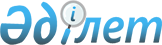 2017-2021 жылдарға техникалық және кәсіптік білімі бар мамандарды даярлауға арналған мемлекеттік білім беру тапсырысын бекіту туралы
					
			Мерзімі біткен
			
			
		
					Алматы қаласы әкімдігінің 2017 жылғы 12 қыркүйектегі N 3/355 қаулысы. Алматы қаласы Әділет департаментінде 2017 жылғы 22 қыркүйекте N 1406 болып тіркелді. Мерзімі өткендіктен қолданыс тоқтатылды.
      Қазақстан Республикасының 2007 жылғы 27 шілдедегі "Білім туралы" Заңының 6 бабы 3 тармағының 7) тармақшасына сәйкес, Қазақстан Республикасы Бiлiм және ғылым министрiнiң 2016 жылғы 29 қаңтардағы № 122 "Еңбек нарығының қажеттiлiктерiн ескере отырып, техникалық және кәсiптiк, орта бiлiмнен кейiнгi, жоғары және жоғары оқу орнынан кейiнгi бiлiмi бар мамандарды даярлауға, сондай-ақ жоғары оқу орындарының дайындық бөлiмдерiне, мектепке дейiнгi тәрбиелеу мен оқытуға мемлекеттiк бiлiм беру тапсырысын орналастыру қағидаларын бекiту туралы" бұйрығын басшылыққа алып, Алматы қаласының әкімдігі ҚАУЛЫ ЕТЕДІ:
      1. Осы қаулының 1, 2 қосымшыларына сәйкес 2017-2021 жылдарға техникалық және кәсіптік білімі бар мамандарды даярлауға арналған мемлекеттік білім беру тапсырысы бекітілсін.
      2. Алматы қаласы Білім басқармасы Қазақстан Республикасының заңнамасымен белгіленген тәртіпте осы қаулыны әділет органдарында мемлекеттік тіркеуді, кейіннен мерзімді баспа басылымдарында, Қазақстан Республикасы нормативтік құқықтық актілерінің эталондық бақылау банкінде, сондай-ақ Алматы қаласы әкімдігінің интернет - ресурсында ресми жариялауды қамтамасыз етсін.
      3. Осы қаулының орындалуын бақылау Алматы қаласы әкімінің орынбасары А. Қырықбаевқа жүктелсін.
      4. Осы қаулы әділет органдарында мемлекеттік тіркелген күннен бастап күшіне енеді және ол алғаш ресми жарияланғаннан кейін күнтізбелік он күн өткен соң қолданысқа енгізіледі. 2017-2021 жылдарға техникалық және кәсіптік білімді мамандарды даярлауға
арналған мемлекеттік білім беру тапсырысы 2017-2021 жылдарға техникалық және кәсіптік білімді мамандарды даярлауға
арналған мемлекеттік білім беру тапсырысы
					© 2012. Қазақстан Республикасы Әділет министрлігінің «Қазақстан Республикасының Заңнама және құқықтық ақпарат институты» ШЖҚ РМК
				
      Алматы қаласының әкімі

Б. Байбек
Алматы қаласы әкімдігінің
2017 жылғы 12 қыркүйектегі
№ 3/355 қаулысына
1-қосымша
№
Оқу орнының атауы
Мамандықтың коды мен атауы
Мамандықтың коды мен атауы
2017-2021 жылдарға
2017-2021 жылдарға
2017-2021 жылдарға
2017-2021 жылдарға
2017-2021 жылдарға
2017-2021 жылдарға
№
Оқу орнының атауы
Мамандықтың коды мен атауы
Мамандықтың коды мен атауы
Барлық оқушылар
Барлық оқушылар
соның ішінде
соның ішінде
соның ішінде
соның ішінде
№
Оқу орнының атауы
Мамандықтың коды мен атауы
Мамандықтың коды мен атауы
Барлық оқушылар
Барлық оқушылар
9 сынып базасында (оқу тілі)
9 сынып базасында (оқу тілі)
11 сынып
базасында
(оқу тілі)
11 сынып
базасында
(оқу тілі)
1
Алматы қаласы Білім басқармасы "Алматы сән және дизайн колледжі" 
коммуналдық мемлекеттік қазыналық кәсіпорны
1211000 - Тігін өндірісі және киімдерді модельдеу
0506000 - Шаштараз өнері және сәндік косметика
0508000 - Тамақтандыруды ұйымдастыру
1211000 - Тігін өндірісі және киімдерді модельдеу
0506000 - Шаштараз өнері және сәндік косметика
0508000 - Тамақтандыруды ұйымдастыру
150
100
100
150
100
100
50 (қазақша) 
50 (орысша)
50 (орысша)
25 (қазақша)
50 (орысша)
25 (қазақша)
50 (қазақша) 
50 (орысша)
50 (орысша)
25 (қазақша)
50 (орысша)
25 (қазақша)
25 (қазақша) 
25 (орысша)
25 (қазақша)
25 (орысша)
25 (қазақша) 
25 (орысша)
25 (қазақша)
25 (орысша)
1
Алматы қаласы Білім басқармасы "Алматы сән және дизайн колледжі" 
коммуналдық мемлекеттік қазыналық кәсіпорны
1211000 - Тігін өндірісі және киімдерді модельдеу
0506000 - Шаштараз өнері және сәндік косметика
0508000 - Тамақтандыруды ұйымдастыру
1211000 - Тігін өндірісі және киімдерді модельдеу
0506000 - Шаштараз өнері және сәндік косметика
0508000 - Тамақтандыруды ұйымдастыру
350
350
100 (қазақша)
150 (орысша)
100 (қазақша)
150 (орысша)
50 (орысша)
50 (қазақша)
50 (орысша)
50 (қазақша)
2
Алматы қаласы Білім басқармасы "Алматы көпсалалы колледжі" 
коммуналдық мемлекеттік қазыналық кәсіпорны
1414000 - Жиһаз өндірісі (салалар бойынша)
0402000 - Дизайн (бейін бойынша)
1119000 – Тоңазытқыш - компрессор машиналары және қондырғылары
1201000 – Автомобиль көлігіне техникалық қызмет көрсету, жөндеу және пайдалану
0512000 – Маркетинг (салалар бойынша)
0510000 - Іс қағаздарын жүргізу
 және мұрағаттану
0518000 – Есеп және аудит
1401000 – Ғимараттар мен құрылғыларды салу және пайдалану
1414000 - Жиһаз өндірісі (салалар бойынша)
0402000 - Дизайн (бейін бойынша)
1119000 – Тоңазытқыш - компрессор машиналары және қондырғылары
1201000 – Автомобиль көлігіне техникалық қызмет көрсету, жөндеу және пайдалану
0512000 – Маркетинг (салалар бойынша)
0510000 - Іс қағаздарын жүргізу
 және мұрағаттану
0518000 – Есеп және аудит
1401000 – Ғимараттар мен құрылғыларды салу және пайдалану
50
50
25
100
50
25
50
50
50
50
25
100
50
25
50
50
25 (қазақша)
25 (қазақша)
25 (орысша)
25 (орысша)
50 (қазақша)
25 (орысша)
25 (орысша)
25 (қазақша)
25 (орысша)
50 (қазақша)
25 (қазақша)
25 (қазақша)
25 (орысша)
25 (орысша)
50 (қазақша)
25 (орысша)
25 (орысша)
25 (қазақша)
25 (орысша)
50 (қазақша)
25 (орысша)
25 (қазақша)
25 (орысша)
25 (орысша)
25 (орысша)
25 (қазақша)
25 (орысша)
25 (орысша)
2
Алматы қаласы Білім басқармасы "Алматы көпсалалы колледжі" 
коммуналдық мемлекеттік қазыналық кәсіпорны
1414000 - Жиһаз өндірісі (салалар бойынша)
0402000 - Дизайн (бейін бойынша)
1119000 – Тоңазытқыш - компрессор машиналары және қондырғылары
1201000 – Автомобиль көлігіне техникалық қызмет көрсету, жөндеу және пайдалану
0512000 – Маркетинг (салалар бойынша)
0510000 - Іс қағаздарын жүргізу
 және мұрағаттану
0518000 – Есеп және аудит
1401000 – Ғимараттар мен құрылғыларды салу және пайдалану
1414000 - Жиһаз өндірісі (салалар бойынша)
0402000 - Дизайн (бейін бойынша)
1119000 – Тоңазытқыш - компрессор машиналары және қондырғылары
1201000 – Автомобиль көлігіне техникалық қызмет көрсету, жөндеу және пайдалану
0512000 – Маркетинг (салалар бойынша)
0510000 - Іс қағаздарын жүргізу
 және мұрағаттану
0518000 – Есеп және аудит
1401000 – Ғимараттар мен құрылғыларды салу және пайдалану
400
400
175 (қазақша)
125 (орысша)
175 (қазақша)
125 (орысша)
25 (қазақша)
75 (орысша)
25 (қазақша)
75 (орысша)
3
Алматы қаласы Білім басқармасы "Алматы полиграфия колледжі" 
коммуналдық мемлекеттік қазыналық кәсіпорны
1227000 - Полиграфия өндірісі
0613000 - Маркетинг
1227000 - Полиграфия өндірісі
0613000 - Маркетинг
300
25
300
25
100 (қазақша)
50 (орысша)
100 (қазақша)
50 (орысша)
125 (қазақша)
25 (орысша)
25 (қазақша)
125 (қазақша)
25 (орысша)
25 (қазақша)
3
Алматы қаласы Білім басқармасы "Алматы полиграфия колледжі" 
коммуналдық мемлекеттік қазыналық кәсіпорны
1227000 - Полиграфия өндірісі
0613000 - Маркетинг
1227000 - Полиграфия өндірісі
0613000 - Маркетинг
325
325
100 (қазақша)
50 (орысша)
100 (қазақша)
50 (орысша)
150 (қазақша)
25 (орысша)
150 (қазақша)
25 (орысша)
4
Алматы қаласы Білім басқармасы "Алматы автомеханика колледжі" 
коммуналдық мемлекеттік қазыналық кәсіпорны
1201000 – Автомобиль көлігіне техникалық қызмет көрсету, жөндеу және пайдалану
1201000 – Автомобиль көлігіне техникалық қызмет көрсету, жөндеу және пайдалану
150
150
25 (қазақша)
75 (орысша)
25 (қазақша)
75 (орысша)
25 (қазақша)
25 (орысша)
25 (қазақша)
25 (орысша)
4
Алматы қаласы Білім басқармасы "Алматы автомеханика колледжі" 
коммуналдық мемлекеттік қазыналық кәсіпорны
1201000 – Автомобиль көлігіне техникалық қызмет көрсету, жөндеу және пайдалану
1201000 – Автомобиль көлігіне техникалық қызмет көрсету, жөндеу және пайдалану
150
150
25 (қазақша)
75 (орысша)
25 (қазақша)
75 (орысша)
25 (қазақша)
25 (орысша)
25 (қазақша)
25 (орысша)
5
Алматы қаласы Білім басқармасы "Алматы құрылыс және халықтық кәсіпшілік колледжі" 
коммуналдық мемлекеттік қазыналық кәсіпорны
1401000 - Ғимараттар мен құрылғыларды салу және пайдалану
0413000 - Сәндік-қолданбалы және халықтық кәсіпшілік өнері
1201000 – Автомобиль көлігіне техникалық қызмет көрсету, жөндеу және пайдалану
1114000 - Дәнекерлеу ісі
1401000 - Ғимараттар мен құрылғыларды салу және пайдалану
0413000 - Сәндік-қолданбалы және халықтық кәсіпшілік өнері
1201000 – Автомобиль көлігіне техникалық қызмет көрсету, жөндеу және пайдалану
1114000 - Дәнекерлеу ісі
75
25
75
75
75
25
75
75
25 (қазақша)
50 (орысша)
25 (қазақша)
25 (қазақша)
25 (қазақша)
25 (орысша)
25 (қазақша)
50 (орысша)
25 (қазақша)
25 (қазақша)
25 (қазақша)
25 (орысша)
50 (қазақша)
25 (орысша)
50 (қазақша)
25 (орысша)
5
Алматы қаласы Білім басқармасы "Алматы құрылыс және халықтық кәсіпшілік колледжі" 
коммуналдық мемлекеттік қазыналық кәсіпорны
1401000 - Ғимараттар мен құрылғыларды салу және пайдалану
0413000 - Сәндік-қолданбалы және халықтық кәсіпшілік өнері
1201000 – Автомобиль көлігіне техникалық қызмет көрсету, жөндеу және пайдалану
1114000 - Дәнекерлеу ісі
1401000 - Ғимараттар мен құрылғыларды салу және пайдалану
0413000 - Сәндік-қолданбалы және халықтық кәсіпшілік өнері
1201000 – Автомобиль көлігіне техникалық қызмет көрсету, жөндеу және пайдалану
1114000 - Дәнекерлеу ісі
250
250
100 (қазақша)
75 (орысша)
100 (қазақша)
75 (орысша)
50 (қазақша)
25 (орысша)
50 (қазақша)
25 (орысша)
6
Алматы қаласы Білім басқармасы "Алматы технологиялар және флористика колледжі" 
коммуналдық мемлекеттік қазыналық кәсіпорны
1201000 – Автомобиль көлігіне техникалық қызмет көрсету, жөндеу және пайдалану
1211000 - Тігін өндірісі және киімдерді модельдеу
1503000 – Өсімдік шаруашылығы
1305000 -Ақпараттық жүйелер (қолдану салалары бойынша)
1401000 - Ғимараттар мен құрылғыларды салу және пайдалану 1508000 - Орман шаруашылығы, 
бақ-саябақ және ландшафт құрылысы 
0509000 – Аяқ киім ісі
1201000 – Автомобиль көлігіне техникалық қызмет көрсету, жөндеу және пайдалану
1211000 - Тігін өндірісі және киімдерді модельдеу
1503000 – Өсімдік шаруашылығы
1305000 -Ақпараттық жүйелер (қолдану салалары бойынша)
1401000 - Ғимараттар мен құрылғыларды салу және пайдалану 1508000 - Орман шаруашылығы, 
бақ-саябақ және ландшафт құрылысы 
0509000 – Аяқ киім ісі
75
33
17
33
25
24
25
8
75
33
17
33
25
24
25
8
50 (қазақша)
8 (орысша)
9 (қазақша)
8 (орысша) 
25 (қазақша)
8 (орысша)
16 (орысша)
 8 (қазақша)
25 (қазақша)
8 (орысша)
50 (қазақша)
8 (орысша)
9 (қазақша)
8 (орысша) 
25 (қазақша)
8 (орысша)
16 (орысша)
 8 (қазақша)
25 (қазақша)
8 (орысша)
25 (қазақша)
25 (қазақша)
25 (қазақша)
25 (қазақша)
25 (қазақша)
25 (қазақша)
6
Алматы қаласы Білім басқармасы "Алматы технологиялар және флористика колледжі" 
коммуналдық мемлекеттік қазыналық кәсіпорны
1201000 – Автомобиль көлігіне техникалық қызмет көрсету, жөндеу және пайдалану
1211000 - Тігін өндірісі және киімдерді модельдеу
1503000 – Өсімдік шаруашылығы
1305000 -Ақпараттық жүйелер (қолдану салалары бойынша)
1401000 - Ғимараттар мен құрылғыларды салу және пайдалану 1508000 - Орман шаруашылығы, 
бақ-саябақ және ландшафт құрылысы 
0509000 – Аяқ киім ісі
1201000 – Автомобиль көлігіне техникалық қызмет көрсету, жөндеу және пайдалану
1211000 - Тігін өндірісі және киімдерді модельдеу
1503000 – Өсімдік шаруашылығы
1305000 -Ақпараттық жүйелер (қолдану салалары бойынша)
1401000 - Ғимараттар мен құрылғыларды салу және пайдалану 1508000 - Орман шаруашылығы, 
бақ-саябақ және ландшафт құрылысы 
0509000 – Аяқ киім ісі
240
240
92 (қазақша)
73 (орысша)
92 (қазақша)
73 (орысша)
75 (қазақша)
75 (қазақша)
7
Алматы қаласы Білім басқармасы "Алматы телекоммуникация және машина жасау колледжі" 
коммуналдық мемлекеттік қазыналық кәсіпорны
1307000 - Электр байланыс желілерінің құрылғылары мен сымдық таратуды пайдалану
1114000 - Дәнекерлеу ісі
1307000 - Электр байланыс желілерінің құрылғылары мен сымдық таратуды пайдалану
1114000 - Дәнекерлеу ісі
100
50
100
50
50 (қазақша)
25 (орысша)
25 (орысша)
50 (қазақша)
25 (орысша)
25 (орысша)
25 (қазақша)
25 (орысша)
25 (қазақша)
25 (орысша)
7
Алматы қаласы Білім басқармасы "Алматы телекоммуникация және машина жасау колледжі" 
коммуналдық мемлекеттік қазыналық кәсіпорны
1307000 - Электр байланыс желілерінің құрылғылары мен сымдық таратуды пайдалану
1114000 - Дәнекерлеу ісі
1307000 - Электр байланыс желілерінің құрылғылары мен сымдық таратуды пайдалану
1114000 - Дәнекерлеу ісі
150
150
50 (қазақша)
50 (орысша)
50 (қазақша)
50 (орысша)
25 (қазақша)
25 (орысша)
25 (қазақша)
25 (орысша)
8
Алматы қаласы Білім басқармасы "Алматы құрылыс-техникалық колледжі" 
коммуналдық мемлекеттік қазыналық кәсіпорны
1201000 – Автомобиль көлігіне техникалық қызмет көрсету, жөндеу және пайдалану
0901000 - Электр және электрмеханикалық жабдықтар (салалар бойынша) 
1304000 - Есептеу техникасы және бағдарламалық қамтамасыз ету (түрлері бойынша)
1201000 – Автомобиль көлігіне техникалық қызмет көрсету, жөндеу және пайдалану
0901000 - Электр және электрмеханикалық жабдықтар (салалар бойынша) 
1304000 - Есептеу техникасы және бағдарламалық қамтамасыз ету (түрлері бойынша)
50
50
50
50
50
50
25 (қазақша)
25 (орысша)
25 (қазақша)
25 (орысша)
25 (қазақша)
25 (орысша)
25 (қазақша)
25 (орысша)
25 (қазақша)
25 (орысша)
25 (қазақша)
25 (орысша)
8
Алматы қаласы Білім басқармасы "Алматы құрылыс-техникалық колледжі" 
коммуналдық мемлекеттік қазыналық кәсіпорны
1201000 – Автомобиль көлігіне техникалық қызмет көрсету, жөндеу және пайдалану
0901000 - Электр және электрмеханикалық жабдықтар (салалар бойынша) 
1304000 - Есептеу техникасы және бағдарламалық қамтамасыз ету (түрлері бойынша)
1201000 – Автомобиль көлігіне техникалық қызмет көрсету, жөндеу және пайдалану
0901000 - Электр және электрмеханикалық жабдықтар (салалар бойынша) 
1304000 - Есептеу техникасы және бағдарламалық қамтамасыз ету (түрлері бойынша)
150
150
75 (қазақша)
75 (орысша)
75 (қазақша)
75 (орысша)
9
Алматы қаласы Білім басқармасы "Алматы электромеханика колледжі" 
коммуналдық мемлекеттік қазыналық кәсіпорны
1201000 – Автомобиль көлігіне техникалық қызмет көрсету, жөндеу және пайдалану
0910000 - Электр және электрмеханикалық жабдықтар 
0402000 -Дизайн
0503000 - Слесарлық ісі
1201000 – Автомобиль көлігіне техникалық қызмет көрсету, жөндеу және пайдалану
0910000 - Электр және электрмеханикалық жабдықтар 
0402000 -Дизайн
0503000 - Слесарлық ісі
50
75
50
25
50
75
50
25
75 (қазақша)
50 (қазақша)
25 (қазақша)
75 (қазақша)
50 (қазақша)
25 (қазақша)
50 (қазақша)
50 (қазақша)
Алматы қаласы Білім басқармасы "Алматы электромеханика колледжі" 
коммуналдық мемлекеттік қазыналық кәсіпорны
1201000 – Автомобиль көлігіне техникалық қызмет көрсету, жөндеу және пайдалану
0910000 - Электр және электрмеханикалық жабдықтар 
0402000 -Дизайн
0503000 - Слесарлық ісі
1201000 – Автомобиль көлігіне техникалық қызмет көрсету, жөндеу және пайдалану
0910000 - Электр және электрмеханикалық жабдықтар 
0402000 -Дизайн
0503000 - Слесарлық ісі
200
200
150 (қазақша)
150 (қазақша)
50 (қазақша)
50 (қазақша)
10
Алматы қаласы Білім басқармасы "Алматы жолаушылар көлігі және технологиялар колледжі" коммуналдық мемлекеттік қазыналық кәсіпорны
1105000 - Қала электр көліктерін пайдалану, техникалық қызмет көрсету және жөндеу
1109000 - Токарлық іс және металл өңдеу 
1201000 – Автомобиль көлігіне техникалық қызмет көрсету, жөндеу және пайдалану
1211000 - Тігін өндірісі және киімдерді модельдеу
1105000 - Қала электр көліктерін пайдалану, техникалық қызмет көрсету және жөндеу
1109000 - Токарлық іс және металл өңдеу 
1201000 – Автомобиль көлігіне техникалық қызмет көрсету, жөндеу және пайдалану
1211000 - Тігін өндірісі және киімдерді модельдеу
50
25
100
25
50
25
100
25
25 (қазақша)
25 (орысша)
25 (қазақша)
50 (қазақша)
50 (орысша)
25 (орысша)
25 (қазақша)
25 (орысша)
25 (қазақша)
50 (қазақша)
50 (орысша)
25 (орысша)
10
Алматы қаласы Білім басқармасы "Алматы жолаушылар көлігі және технологиялар колледжі" коммуналдық мемлекеттік қазыналық кәсіпорны
1105000 - Қала электр көліктерін пайдалану, техникалық қызмет көрсету және жөндеу
1109000 - Токарлық іс және металл өңдеу 
1201000 – Автомобиль көлігіне техникалық қызмет көрсету, жөндеу және пайдалану
1211000 - Тігін өндірісі және киімдерді модельдеу
1105000 - Қала электр көліктерін пайдалану, техникалық қызмет көрсету және жөндеу
1109000 - Токарлық іс және металл өңдеу 
1201000 – Автомобиль көлігіне техникалық қызмет көрсету, жөндеу және пайдалану
1211000 - Тігін өндірісі және киімдерді модельдеу
200
200
100 (қазақша)
100 (орысша)
100 (қазақша)
100 (орысша)
11
"№ 02 кәсіптік мектеп"
мемлекеттік мекеме 
1109000 - Токарлық іс және металл өңдеу 
1112000 - Өнеркәсіп машиналарын және жабдықтарын пайдалану
1401000 – Ғимараттар мен құрылғыларды салу және пайдалану
1109000 - Токарлық іс және металл өңдеу 
1112000 - Өнеркәсіп машиналарын және жабдықтарын пайдалану
1401000 – Ғимараттар мен құрылғыларды салу және пайдалану
40
30
30
40
30
30
40 (орысша)
30 (орысша)
30 (орысша)
40 (орысша)
30 (орысша)
30 (орысша)
11
"№ 02 кәсіптік мектеп"
мемлекеттік мекеме 
1109000 - Токарлық іс және металл өңдеу 
1112000 - Өнеркәсіп машиналарын және жабдықтарын пайдалану
1401000 – Ғимараттар мен құрылғыларды салу және пайдалану
1109000 - Токарлық іс және металл өңдеу 
1112000 - Өнеркәсіп машиналарын және жабдықтарын пайдалану
1401000 – Ғимараттар мен құрылғыларды салу және пайдалану
100
100
100 (орысша)
100 (орысша)
 12
Алматы қаласы Білім басқармасы "№1 Алматы мемлекеттік қазақ гуманитарлық
педагогтік колледжі"
мемлекеттік коммуналдық қазыналық кәсіпорны
0101000 - Мектепке дейінгі тәрбие және оқыту 
0105000 - Бастауыш білім беру 
0111000 – Негізгі орта білім
0101000 - Мектепке дейінгі тәрбие және оқыту 
0105000 - Бастауыш білім беру 
0111000 – Негізгі орта білім
50
125
75
50
125
75
25 (қазақша)
100 (қазақша)
75 (қазақша) 
25 (қазақша)
100 (қазақша)
75 (қазақша) 
25 (қазақша)
25 (қазақша) 
25 (қазақша)
25 (қазақша) 
 12
Алматы қаласы Білім басқармасы "№1 Алматы мемлекеттік қазақ гуманитарлық
педагогтік колледжі"
мемлекеттік коммуналдық қазыналық кәсіпорны
0101000 - Мектепке дейінгі тәрбие және оқыту 
0105000 - Бастауыш білім беру 
0111000 – Негізгі орта білім
0101000 - Мектепке дейінгі тәрбие және оқыту 
0105000 - Бастауыш білім беру 
0111000 – Негізгі орта білім
250
250
200 (қазақша)
200 (қазақша)
50 (қазақша)
50 (қазақша)
13
 Алматы қаласы Білім басқармасы "№2 Алматы мемлекеттік гуманитарлық-педагогтік колледжі"
мемлекеттік коммуналдық қазыналық кәсіпорны
0101000 - Мектепке дейінгі тәрбие және оқыту
0105000 - Бастауыш білім беру
0101000 - Мектепке дейінгі тәрбие және оқыту
0105000 - Бастауыш білім беру
25
175
25
175
25 (орысша)
50 (қазақша)
100 (орысша)
25 (орысша)
50 (қазақша)
100 (орысша)
25 (орысша) 
25 (орысша) 
13
 Алматы қаласы Білім басқармасы "№2 Алматы мемлекеттік гуманитарлық-педагогтік колледжі"
мемлекеттік коммуналдық қазыналық кәсіпорны
0101000 - Мектепке дейінгі тәрбие және оқыту
0105000 - Бастауыш білім беру
0101000 - Мектепке дейінгі тәрбие және оқыту
0105000 - Бастауыш білім беру
200
200
50 (қазақша)
125 (орысша)
50 (қазақша)
125 (орысша)
25 (орысша) 
25 (орысша) 
14
Алматы қаласы Білім басқармасы "Алматы
мемлекеттік сервис және технология колледжі"
мемлекеттік коммуналдық қазыналық кәсіпорны
0506000 -Шаштараз өнері және сәндік косметика
0507000 - Қонақ үй шаруашылығына қызмет көрсетуді ұйымдастыру
1211000 - Тігін өндірісі және киімдерді модельдеу
1304000 - Есептеу техникасы және бағдарламалық қамтамасыз ету
0511000 - Туризм (салалар бойынша)
0506000 -Шаштараз өнері және сәндік косметика
0507000 - Қонақ үй шаруашылығына қызмет көрсетуді ұйымдастыру
1211000 - Тігін өндірісі және киімдерді модельдеу
1304000 - Есептеу техникасы және бағдарламалық қамтамасыз ету
0511000 - Туризм (салалар бойынша)
75
25
50
50
25
75
25
50
50
25
50 (қазақша)
25 (орысша)
25 (орысша)
25 (қазақша)
25 (қазақша) 
25 (орысша) 
25 (қазақша)
50 (қазақша)
25 (орысша)
25 (орысша)
25 (қазақша)
25 (қазақша) 
25 (орысша) 
25 (қазақша)
25 (қазақша)
25 (қазақша)
14
Алматы қаласы Білім басқармасы "Алматы
мемлекеттік сервис және технология колледжі"
мемлекеттік коммуналдық қазыналық кәсіпорны
0506000 -Шаштараз өнері және сәндік косметика
0507000 - Қонақ үй шаруашылығына қызмет көрсетуді ұйымдастыру
1211000 - Тігін өндірісі және киімдерді модельдеу
1304000 - Есептеу техникасы және бағдарламалық қамтамасыз ету
0511000 - Туризм (салалар бойынша)
0506000 -Шаштараз өнері және сәндік косметика
0507000 - Қонақ үй шаруашылығына қызмет көрсетуді ұйымдастыру
1211000 - Тігін өндірісі және киімдерді модельдеу
1304000 - Есептеу техникасы және бағдарламалық қамтамасыз ету
0511000 - Туризм (салалар бойынша)
225
225
125 (қазақша) 
75 (орысша)
125 (қазақша) 
75 (орысша)
25 (қазақша) 
25 (қазақша) 
15
Алматы қаласы Білім басқармасы "Алматы мемлекеттік жаңа технологиялар колледжі"
мемлекеттік коммуналдық қазыналық кәсіпорны
1201000 – Автомобиль көлігіне техникалық қызмет көрсету, жөндеу және пайдалану
1310000 - Көліктік радиоэлектрондық жабдықтарды техникалық пайдалану (көлік түрлері бойынша)
1211000 - Тігін өндірісі және киімдерді модельдеу 
1202000 - Көліктегі қозғалысты басқару және тасымалдауды ұйымдастыру (салалар бойынша)
1201000 – Автомобиль көлігіне техникалық қызмет көрсету, жөндеу және пайдалану
1310000 - Көліктік радиоэлектрондық жабдықтарды техникалық пайдалану (көлік түрлері бойынша)
1211000 - Тігін өндірісі және киімдерді модельдеу 
1202000 - Көліктегі қозғалысты басқару және тасымалдауды ұйымдастыру (салалар бойынша)
100
50
50
50
100
50
50
50
25 (қазақша)
50 (орысша)
25 (қазақша)
25 (орысша)
25 (қазақша)
25 (орысша)
25 (қазақша)
25 (орысша)
25 (қазақша)
50 (орысша)
25 (қазақша)
25 (орысша)
25 (қазақша)
25 (орысша)
25 (қазақша)
25 (орысша)
25 (қазақша)
25 (қазақша)
15
Алматы қаласы Білім басқармасы "Алматы мемлекеттік жаңа технологиялар колледжі"
мемлекеттік коммуналдық қазыналық кәсіпорны
1201000 – Автомобиль көлігіне техникалық қызмет көрсету, жөндеу және пайдалану
1310000 - Көліктік радиоэлектрондық жабдықтарды техникалық пайдалану (көлік түрлері бойынша)
1211000 - Тігін өндірісі және киімдерді модельдеу 
1202000 - Көліктегі қозғалысты басқару және тасымалдауды ұйымдастыру (салалар бойынша)
1201000 – Автомобиль көлігіне техникалық қызмет көрсету, жөндеу және пайдалану
1310000 - Көліктік радиоэлектрондық жабдықтарды техникалық пайдалану (көлік түрлері бойынша)
1211000 - Тігін өндірісі және киімдерді модельдеу 
1202000 - Көліктегі қозғалысты басқару және тасымалдауды ұйымдастыру (салалар бойынша)
250
250
 100 (қазақша)
125 (орысша)
 100 (қазақша)
125 (орысша)
25 (қазақша)
25 (қазақша)
16
Алматы қаласы Білім басқармасы "Алматы мемлекеттік
политехникалық колледжі"
мемлекеттік коммуналдық қазыналық кәсіпорны
1014000 - Машина жасау технологиясы (түрлері бойынша)
1304000 - Есептеу техникасы және бағдарламалық қамтамасыз ету (түрлері бойынша)
1306000 - Радиоэлектроника және байланыс (түрлері бойынша)
1305000 - Ақпараттық жүйелер (қолдану салалары бойынша)
1013000 – Механикалық өңдеу, өлшеу-бақылау құралдары және өнеркәсіптегі автоматика
1014000 - Машина жасау технологиясы (түрлері бойынша)
1304000 - Есептеу техникасы және бағдарламалық қамтамасыз ету (түрлері бойынша)
1306000 - Радиоэлектроника және байланыс (түрлері бойынша)
1305000 - Ақпараттық жүйелер (қолдану салалары бойынша)
1013000 – Механикалық өңдеу, өлшеу-бақылау құралдары және өнеркәсіптегі автоматика
25
200
25
50
25
25
200
25
50
25
25 (қазақша)
100 (қазақша)
75 (орысша)
25 (қазақша)
25 (орысша)
25 (қазақша)
25 (орысша)
25 (қазақша)
100 (қазақша)
75 (орысша)
25 (қазақша)
25 (орысша)
25 (қазақша)
25 (орысша)
25 (орысша)
25 (орысша)
16
Алматы қаласы Білім басқармасы "Алматы мемлекеттік
политехникалық колледжі"
мемлекеттік коммуналдық қазыналық кәсіпорны
1014000 - Машина жасау технологиясы (түрлері бойынша)
1304000 - Есептеу техникасы және бағдарламалық қамтамасыз ету (түрлері бойынша)
1306000 - Радиоэлектроника және байланыс (түрлері бойынша)
1305000 - Ақпараттық жүйелер (қолдану салалары бойынша)
1013000 – Механикалық өңдеу, өлшеу-бақылау құралдары және өнеркәсіптегі автоматика
1014000 - Машина жасау технологиясы (түрлері бойынша)
1304000 - Есептеу техникасы және бағдарламалық қамтамасыз ету (түрлері бойынша)
1306000 - Радиоэлектроника және байланыс (түрлері бойынша)
1305000 - Ақпараттық жүйелер (қолдану салалары бойынша)
1013000 – Механикалық өңдеу, өлшеу-бақылау құралдары және өнеркәсіптегі автоматика
325
325
175 (қазақша)
125 (орысша)
175 (қазақша)
125 (орысша)
25 (орысша)
25 (орысша)
17
Алматы қаласы Білім басқармасы "Алматы мемлекеттік энергетика және электрондық технологиялар колледжі"
мемлекеттік коммуналдық қазыналық кәсіпорны
0901000 - Электрстанциялар мен желілерді электрмен жабдықтау (түрлері бойынша)
0906000 - Жылу электр станцияларының жылу энергетикалық қондырғылары 1306000- Радиоэлектроника және байланыс (түрлері бойынша)
0515000 - Менеджмент (қолдану салалары бойынша)
0902000 – Электрмен жабдықтау
1305000 - Ақпараттық жүйелер (қолдану салалары бойынша)
1013000 – Механикалық өңдеу, өлшеу-бақылау құралдары және өнеркәсіптегі автоматика
0901000 - Электрстанциялар мен желілерді электрмен жабдықтау (түрлері бойынша)
0906000 - Жылу электр станцияларының жылу энергетикалық қондырғылары 1306000- Радиоэлектроника және байланыс (түрлері бойынша)
0515000 - Менеджмент (қолдану салалары бойынша)
0902000 – Электрмен жабдықтау
1305000 - Ақпараттық жүйелер (қолдану салалары бойынша)
1013000 – Механикалық өңдеу, өлшеу-бақылау құралдары және өнеркәсіптегі автоматика
125
25
75
25
50
25
25
125
25
75
25
50
25
25
75 (қазақша)
25 (орысша)
25 (қазақша)
50 (қазақша)
25 (орысша)
25 (қазақша)
25 (орысша)
25 (қазақша)
25 (қазақша)
75 (қазақша)
25 (орысша)
25 (қазақша)
50 (қазақша)
25 (орысша)
25 (қазақша)
25 (орысша)
25 (қазақша)
25 (қазақша)
25 (қазақша)
25 (қазақша)
25 (қазақша)
25 (қазақша)
17
Алматы қаласы Білім басқармасы "Алматы мемлекеттік энергетика және электрондық технологиялар колледжі"
мемлекеттік коммуналдық қазыналық кәсіпорны
0901000 - Электрстанциялар мен желілерді электрмен жабдықтау (түрлері бойынша)
0906000 - Жылу электр станцияларының жылу энергетикалық қондырғылары 1306000- Радиоэлектроника және байланыс (түрлері бойынша)
0515000 - Менеджмент (қолдану салалары бойынша)
0902000 – Электрмен жабдықтау
1305000 - Ақпараттық жүйелер (қолдану салалары бойынша)
1013000 – Механикалық өңдеу, өлшеу-бақылау құралдары және өнеркәсіптегі автоматика
0901000 - Электрстанциялар мен желілерді электрмен жабдықтау (түрлері бойынша)
0906000 - Жылу электр станцияларының жылу энергетикалық қондырғылары 1306000- Радиоэлектроника және байланыс (түрлері бойынша)
0515000 - Менеджмент (қолдану салалары бойынша)
0902000 – Электрмен жабдықтау
1305000 - Ақпараттық жүйелер (қолдану салалары бойынша)
1013000 – Механикалық өңдеу, өлшеу-бақылау құралдары және өнеркәсіптегі автоматика
350
350
225 (қазақша)
75 (орысша)
225 (қазақша)
75 (орысша)
50 (қазақша)
50 (қазақша)
18
Алматы қаласы Білім басқармасы "Алматы мемлекеттік
бизнес колледжі"
мемлекеттік коммуналдық қазыналық кәсіпорны
0518000 - Есеп және аудит
0515000 - Менеджмент (салалар бойынша)
1219000 - Нан, макарон және кондитер өндірісі
0518000 - Есеп және аудит
0515000 - Менеджмент (салалар бойынша)
1219000 - Нан, макарон және кондитер өндірісі
125
50
25
125
50
25
75 (қазақша)
50 (орысша)
25 (қазақша)
25 (орысша)
25 (орысша)
75 (қазақша)
50 (орысша)
25 (қазақша)
25 (орысша)
25 (орысша)
18
Алматы қаласы Білім басқармасы "Алматы мемлекеттік
бизнес колледжі"
мемлекеттік коммуналдық қазыналық кәсіпорны
0518000 - Есеп және аудит
0515000 - Менеджмент (салалар бойынша)
1219000 - Нан, макарон және кондитер өндірісі
0518000 - Есеп және аудит
0515000 - Менеджмент (салалар бойынша)
1219000 - Нан, макарон және кондитер өндірісі
200
200
100 (қазақша)
100 (орысша)
100 (қазақша)
100 (орысша)
19
Алматы қаласы Білім басқармасы "Туризм және қонақжайлылық индустриясы колледжі"
мемлекеттік коммуналдық қазыналық кәсіпорны
0508000 – Тамақтандыруды ұйымдастыру
0511000 –Туризм
0508000 – Тамақтандыруды ұйымдастыру
0511000 –Туризм
75
25
75
25
25 (орысша)
50 (қазақша)
25 (орысша)
25 (орысша)
50 (қазақша)
25 (орысша)
19
Алматы қаласы Білім басқармасы "Туризм және қонақжайлылық индустриясы колледжі"
мемлекеттік коммуналдық қазыналық кәсіпорны
0508000 – Тамақтандыруды ұйымдастыру
0511000 –Туризм
0508000 – Тамақтандыруды ұйымдастыру
0511000 –Туризм
100
100
50 (орысша)
50 (қазақша)
50 (орысша)
50 (қазақша)
20
Алматы қаласы Білім басқармасы "Алматы мемлекеттік
көлік және коммуникациялар колледжі"
мемлекеттік коммуналдық қазыналық кәсіпорны
0904000 - Темір жол электротехникалық жүйелерін электрмен жабдықтау, пайдалану, техникалық қызмет көрсету және жөндеу
1409000 - Теміржол құрылысы, жол және жол шаруашылығы
1203000 - Теміржол көлігімен тасымалдауды ұйымдастыру және басқару
1108000 - Теміржол жылжымалы құрамдарын пайдалану, жөндеу және техникалық қызмет көсету (түрлері бойынша)
1303000 - Теміржол көлігіндегі автоматика, телемеханика және қозғалысты басқару
0904000 - Темір жол электротехникалық жүйелерін электрмен жабдықтау, пайдалану, техникалық қызмет көрсету және жөндеу
1409000 - Теміржол құрылысы, жол және жол шаруашылығы
1203000 - Теміржол көлігімен тасымалдауды ұйымдастыру және басқару
1108000 - Теміржол жылжымалы құрамдарын пайдалану, жөндеу және техникалық қызмет көсету (түрлері бойынша)
1303000 - Теміржол көлігіндегі автоматика, телемеханика және қозғалысты басқару
25
25
50
50
25
25
25
25
50
50
25
25
25 (орысша)
25 (қазақша)
25 (қазақша)
25 (орысша)
25 (қазақша)
25 (орысша)
25 (орысша)
25 (қазақша)
25 (орысша)
25 (қазақша)
25 (қазақша)
25 (орысша)
25 (қазақша)
25 (орысша)
25 (орысша)
25 (қазақша)
20
Алматы қаласы Білім басқармасы "Алматы мемлекеттік
көлік және коммуникациялар колледжі"
мемлекеттік коммуналдық қазыналық кәсіпорны
0904000 - Темір жол электротехникалық жүйелерін электрмен жабдықтау, пайдалану, техникалық қызмет көрсету және жөндеу
1409000 - Теміржол құрылысы, жол және жол шаруашылығы
1203000 - Теміржол көлігімен тасымалдауды ұйымдастыру және басқару
1108000 - Теміржол жылжымалы құрамдарын пайдалану, жөндеу және техникалық қызмет көсету (түрлері бойынша)
1303000 - Теміржол көлігіндегі автоматика, телемеханика және қозғалысты басқару
0904000 - Темір жол электротехникалық жүйелерін электрмен жабдықтау, пайдалану, техникалық қызмет көрсету және жөндеу
1409000 - Теміржол құрылысы, жол және жол шаруашылығы
1203000 - Теміржол көлігімен тасымалдауды ұйымдастыру және басқару
1108000 - Теміржол жылжымалы құрамдарын пайдалану, жөндеу және техникалық қызмет көсету (түрлері бойынша)
1303000 - Теміржол көлігіндегі автоматика, телемеханика және қозғалысты басқару
200
200
100 (қазақша)
100 (орысша)
100 (қазақша)
100 (орысша)
21
"Медициналық колледжі" мемлекеттік коммуналдық қазыналық кәсіпорны
0302000 - Медбикелік іс
0301000 - Емдеу ісі
0305000 - Лабораториялық диагностика
0302000 - Медбикелік іс
0301000 - Емдеу ісі
0305000 - Лабораториялық диагностика
150
50
25
150
50
25
50 (қазақша)
25 (орысша)
25 (қазақша)
25 (қазақша)
50 (қазақша)
25 (орысша)
25 (қазақша)
25 (қазақша)
50 (қазақша)
25 (орысша)
25 (қазақша)
50 (қазақша)
25 (орысша)
25 (қазақша)
21
"Медициналық колледжі" мемлекеттік коммуналдық қазыналық кәсіпорны
0302000 - Медбикелік іс
0301000 - Емдеу ісі
0305000 - Лабораториялық диагностика
0302000 - Медбикелік іс
0301000 - Емдеу ісі
0305000 - Лабораториялық диагностика
225
225
100 (қазақша)
25 (орысша)
100 (қазақша)
25 (орысша)
75 (қазақша)
25 (орысша)
75 (қазақша)
25 (орысша)
4840
4840
2192 (қазақша)
1673 (русский)
2192 (қазақша)
1673 (русский)
675 (қазақша)
300 (русский)
675 (қазақша)
300 (русский)
22
"Алматы технико-экономикалық қатынас жолдары колледжі" 
жауапкершілігі шектеулі серіктестігі
"Алматы технико-экономикалық қатынас жолдары колледжі" 
жауапкершілігі шектеулі серіктестігі
1108000 - Теміржол жылжымалы құрамдарын пайдалану, жөндеу және техникалық қызмет көрсету (түрлер бойынша)
1203000 - Теміржол көлігімен тасымалдауды ұйымдастыру және қозғалысты басқару
1303000 - Теміржол көлігіндегі автоматика, телемеханика және қозғалысты басқару 
1409000 - Теміржол құрылысы, жол және жол шаруашылығы
1304000 - Есептеу техникасыжәне бағдарламалық қамтамасыз ету (түрлері бойынша)
1107000 - Көтергіш -көлік құрылыс, жол машиналары мен жабдықтарын техникалық пайдалану (түрлер бойынша)
1108000 - Теміржол жылжымалы құрамдарын пайдалану, жөндеу және техникалық қызмет көрсету (түрлер бойынша)
1203000 - Теміржол көлігімен тасымалдауды ұйымдастыру және қозғалысты басқару
1303000 - Теміржол көлігіндегі автоматика, телемеханика және қозғалысты басқару 
1409000 - Теміржол құрылысы, жол және жол шаруашылығы
1304000 - Есептеу техникасыжәне бағдарламалық қамтамасыз ету (түрлері бойынша)
1107000 - Көтергіш -көлік құрылыс, жол машиналары мен жабдықтарын техникалық пайдалану (түрлер бойынша)
75
75
75
25
50
25
75
75
75
25
50
25
50 (қазақша)
25 (қазақша)
25 (орысша)
25 (қазақша)
25 (орысша)
25 (қазақша)
50 (қазақша)
25 (қазақша)
50 (қазақша)
25 (қазақша)
25 (орысша)
25 (қазақша)
25 (орысша)
25 (қазақша)
50 (қазақша)
25 (қазақша)
25 (қазақша)
25 (қазақша)
25 (қазақша)
25 (қазақша)
25 (қазақша)
25 (қазақша)
22
"Алматы технико-экономикалық қатынас жолдары колледжі" 
жауапкершілігі шектеулі серіктестігі
"Алматы технико-экономикалық қатынас жолдары колледжі" 
жауапкершілігі шектеулі серіктестігі
1108000 - Теміржол жылжымалы құрамдарын пайдалану, жөндеу және техникалық қызмет көрсету (түрлер бойынша)
1203000 - Теміржол көлігімен тасымалдауды ұйымдастыру және қозғалысты басқару
1303000 - Теміржол көлігіндегі автоматика, телемеханика және қозғалысты басқару 
1409000 - Теміржол құрылысы, жол және жол шаруашылығы
1304000 - Есептеу техникасыжәне бағдарламалық қамтамасыз ету (түрлері бойынша)
1107000 - Көтергіш -көлік құрылыс, жол машиналары мен жабдықтарын техникалық пайдалану (түрлер бойынша)
1108000 - Теміржол жылжымалы құрамдарын пайдалану, жөндеу және техникалық қызмет көрсету (түрлер бойынша)
1203000 - Теміржол көлігімен тасымалдауды ұйымдастыру және қозғалысты басқару
1303000 - Теміржол көлігіндегі автоматика, телемеханика және қозғалысты басқару 
1409000 - Теміржол құрылысы, жол және жол шаруашылығы
1304000 - Есептеу техникасыжәне бағдарламалық қамтамасыз ету (түрлері бойынша)
1107000 - Көтергіш -көлік құрылыс, жол машиналары мен жабдықтарын техникалық пайдалану (түрлер бойынша)
325
325
200 (қазақша)
50 (орысша)
200 (қазақша)
50 (орысша)
75 (қазақша)
75 (қазақша)
23
 "Еуразия технологиялық колледжі" мекемесі
 "Еуразия технологиялық колледжі" мекемесі
1201000 – Автомобиль көлігіне техникалық қызмет көрсету, жөндеу және пайдалану
0911000 - Электрлік және электромеханикалық жабдықтарды техникалық пайдалану, қызмет көрсету және жөндеу
1202000 - Көліктегі қозғалысты басқару және тасымалдауды ұйымдастыру 1304000 - Есептеу техникасы және бағдарламалық қамтамасыз ету (түрлері бойынша)
0518000 – Есеп және аудит (салалар бойынша)
1201000 – Автомобиль көлігіне техникалық қызмет көрсету, жөндеу және пайдалану
0911000 - Электрлік және электромеханикалық жабдықтарды техникалық пайдалану, қызмет көрсету және жөндеу
1202000 - Көліктегі қозғалысты басқару және тасымалдауды ұйымдастыру 1304000 - Есептеу техникасы және бағдарламалық қамтамасыз ету (түрлері бойынша)
0518000 – Есеп және аудит (салалар бойынша)
75
50
75
50
50
75
50
75
50
50
25 (қазақша)
25 (қазақша)
25 (қазақша)
50 (қазақша)
25 (қазақша)
25 (қазақша)
25 (қазақша)
25 (қазақша)
25 (қазақша)
50 (қазақша)
25 (қазақша)
25 (қазақша)
25 (қазақша)
25 (қазақша)
25 (қазақша)
25 (қазақша)
25 (қазақша)
25 (қазақша)
25 (қазақша)
25 (қазақша)
25 (қазақша)
25 (қазақша)
23
 "Еуразия технологиялық колледжі" мекемесі
 "Еуразия технологиялық колледжі" мекемесі
1201000 – Автомобиль көлігіне техникалық қызмет көрсету, жөндеу және пайдалану
0911000 - Электрлік және электромеханикалық жабдықтарды техникалық пайдалану, қызмет көрсету және жөндеу
1202000 - Көліктегі қозғалысты басқару және тасымалдауды ұйымдастыру 1304000 - Есептеу техникасы және бағдарламалық қамтамасыз ету (түрлері бойынша)
0518000 – Есеп және аудит (салалар бойынша)
1201000 – Автомобиль көлігіне техникалық қызмет көрсету, жөндеу және пайдалану
0911000 - Электрлік және электромеханикалық жабдықтарды техникалық пайдалану, қызмет көрсету және жөндеу
1202000 - Көліктегі қозғалысты басқару және тасымалдауды ұйымдастыру 1304000 - Есептеу техникасы және бағдарламалық қамтамасыз ету (түрлері бойынша)
0518000 – Есеп және аудит (салалар бойынша)
300
300
175 (қазақша)
175 (қазақша)
125 (қазақша)
125 (қазақша)
24
"Алматы технологиялық университеті" акционерлік қоғамы
"Алматы технологиялық университеті" акционерлік қоғамы
1218000 - Азық-түлік тағамдарды өндіру
1219000 - Нан, макарон және кондитер өндірісі
1226000 - Тамақтандыру кәсіпорындары өндірісі тағамдарының технологиясы және оны ұйымдастыру 
1224000 - Сүт өнімдерін өндіру
1211000 - Тігін өндірісі және киімдерді модельдеу
0508000 - Тамақтандыруды ұйымдастыру
0601000 - Стандарттау, метрология және сертификаттау
1223000 - Сыра, алкогольсіз және спиртті ішімдіктер өндірісі
1225000 - Ет және ет тағамдарының өндірісі
1218000 - Азық-түлік тағамдарды өндіру
1219000 - Нан, макарон және кондитер өндірісі
1226000 - Тамақтандыру кәсіпорындары өндірісі тағамдарының технологиясы және оны ұйымдастыру 
1224000 - Сүт өнімдерін өндіру
1211000 - Тігін өндірісі және киімдерді модельдеу
0508000 - Тамақтандыруды ұйымдастыру
0601000 - Стандарттау, метрология және сертификаттау
1223000 - Сыра, алкогольсіз және спиртті ішімдіктер өндірісі
1225000 - Ет және ет тағамдарының өндірісі
50
25
25
25
25
50
25
50
25
50
25
25
25
25
50
25
50
25
25 (қазақша)
25 (қазақша)
25 (орысша)
25 (қазақша)
25 (орысша)
25 (қазақша)
25 (қазақша)
25 (қазақша)
25 (орысша)
25 (қазақша)
25 (орысша)
25 (қазақша)
25 (орысша)
25 (қазақша)
25 (қазақша)
25 (қазақша)
25 (орысша)
25 (орысша)
25 (орысша)
25 (қазақша)
25 (қазақша)
25 (қазақша)
25 (орысша)
25 (орысша)
24
"Алматы технологиялық университеті" акционерлік қоғамы
"Алматы технологиялық университеті" акционерлік қоғамы
1218000 - Азық-түлік тағамдарды өндіру
1219000 - Нан, макарон және кондитер өндірісі
1226000 - Тамақтандыру кәсіпорындары өндірісі тағамдарының технологиясы және оны ұйымдастыру 
1224000 - Сүт өнімдерін өндіру
1211000 - Тігін өндірісі және киімдерді модельдеу
0508000 - Тамақтандыруды ұйымдастыру
0601000 - Стандарттау, метрология және сертификаттау
1223000 - Сыра, алкогольсіз және спиртті ішімдіктер өндірісі
1225000 - Ет және ет тағамдарының өндірісі
1218000 - Азық-түлік тағамдарды өндіру
1219000 - Нан, макарон және кондитер өндірісі
1226000 - Тамақтандыру кәсіпорындары өндірісі тағамдарының технологиясы және оны ұйымдастыру 
1224000 - Сүт өнімдерін өндіру
1211000 - Тігін өндірісі және киімдерді модельдеу
0508000 - Тамақтандыруды ұйымдастыру
0601000 - Стандарттау, метрология және сертификаттау
1223000 - Сыра, алкогольсіз және спиртті ішімдіктер өндірісі
1225000 - Ет және ет тағамдарының өндірісі
300
300
100 (қазақша)
50 (орысша)
100 (қазақша)
50 (орысша)
75 (қазақша)
75 (орысша)
75 (қазақша)
75 (орысша)
25
"Нархоз университетінің экономикалық колледжі" мекемесі
"Нархоз университетінің экономикалық колледжі" мекемесі
0515000 - Менеджмент (саудада)
0518000 – Есеп және аудит (салалар бойынша)
0516000 – Қаржы (салалар бойынша)
0515000 - Менеджмент (саудада)
0518000 – Есеп және аудит (салалар бойынша)
0516000 – Қаржы (салалар бойынша)
50
75
75
50
75
75
25 (орысша)
25 (қазақша)
50 (қазақша)
25 (орысша)
50 (қазақша)
25 (орысша)
25 (орысша)
25 (қазақша)
50 (қазақша)
25 (орысша)
50 (қазақша)
25 (орысша)
25
"Нархоз университетінің экономикалық колледжі" мекемесі
"Нархоз университетінің экономикалық колледжі" мекемесі
0515000 - Менеджмент (саудада)
0518000 – Есеп және аудит (салалар бойынша)
0516000 – Қаржы (салалар бойынша)
0515000 - Менеджмент (саудада)
0518000 – Есеп және аудит (салалар бойынша)
0516000 – Қаржы (салалар бойынша)
200
200
125 (қазақша)
75 (орысша)
125 (қазақша)
75 (орысша)
26
"Алматы қаржылық - құқықтық және технологиялық колледжі" коммерциялық емес жекеменшік мекемесі
"Алматы қаржылық - құқықтық және технологиялық колледжі" коммерциялық емес жекеменшік мекемесі
1304000 – Есептеу техникасы және бағдарламалық қамтамасыз ету 
(түрлері бойынша)
1226000 - Тамақтандыру кәсіпорындары өндірісі тағамдарының технологиясы және оны ұйымдастыру 
1219000 - Нан пісіру, макарон және кондитер өндірісі
0601000 – Стандарттау, метрология, және сертификаттау
(салалар бойынша)
0518000 – Есеп және аудит (салалар бойынша)
0508000 - Тамақтандыруды ұйымдастыру
0507000 - Қонақ үй шаруашылығына қызмет көрсетуді ұйымдастыру
1304000 – Есептеу техникасы және бағдарламалық қамтамасыз ету 
(түрлері бойынша)
1226000 - Тамақтандыру кәсіпорындары өндірісі тағамдарының технологиясы және оны ұйымдастыру 
1219000 - Нан пісіру, макарон және кондитер өндірісі
0601000 – Стандарттау, метрология, және сертификаттау
(салалар бойынша)
0518000 – Есеп және аудит (салалар бойынша)
0508000 - Тамақтандыруды ұйымдастыру
0507000 - Қонақ үй шаруашылығына қызмет көрсетуді ұйымдастыру
50
50
25
25
50
25
25
50
50
25
25
50
25
25
25 (орысша)
25 (қазақша)
25 (орысша)
25 (қазақша)
25 (орысша)
25 (орысша)
25 (қазақша)
25 (орысша)
25 (қазақша)
25 (орысша)
25 (қазақша)
25 (орысша)
25 (орысша)
25 (қазақша)
25 (қазақша)
25 (қазақша)
25( қазақша)
25 (қазақша)
25 (қазақша)
25( қазақша)
26
"Алматы қаржылық - құқықтық және технологиялық колледжі" коммерциялық емес жекеменшік мекемесі
"Алматы қаржылық - құқықтық және технологиялық колледжі" коммерциялық емес жекеменшік мекемесі
1304000 – Есептеу техникасы және бағдарламалық қамтамасыз ету 
(түрлері бойынша)
1226000 - Тамақтандыру кәсіпорындары өндірісі тағамдарының технологиясы және оны ұйымдастыру 
1219000 - Нан пісіру, макарон және кондитер өндірісі
0601000 – Стандарттау, метрология, және сертификаттау
(салалар бойынша)
0518000 – Есеп және аудит (салалар бойынша)
0508000 - Тамақтандыруды ұйымдастыру
0507000 - Қонақ үй шаруашылығына қызмет көрсетуді ұйымдастыру
1304000 – Есептеу техникасы және бағдарламалық қамтамасыз ету 
(түрлері бойынша)
1226000 - Тамақтандыру кәсіпорындары өндірісі тағамдарының технологиясы және оны ұйымдастыру 
1219000 - Нан пісіру, макарон және кондитер өндірісі
0601000 – Стандарттау, метрология, және сертификаттау
(салалар бойынша)
0518000 – Есеп және аудит (салалар бойынша)
0508000 - Тамақтандыруды ұйымдастыру
0507000 - Қонақ үй шаруашылығына қызмет көрсетуді ұйымдастыру
250
250
75 (қазақша)
100 (орысша)
75 (қазақша)
100 (орысша)
75 (қазақша)
75 (қазақша)
27
 "Алматы менеджмент және сервис колледжі" білім беру мекемесі
 "Алматы менеджмент және сервис колледжі" білім беру мекемесі
0506000 – Шаштараз өнері және сәндік косметика
0508000 - Тамақтандыруды ұйымдастыру 
1201000 – Автомобиль көлігіне техникалық қызмет көрсету, жөндеу және пайдалану
0506000 – Шаштараз өнері және сәндік косметика
0508000 - Тамақтандыруды ұйымдастыру 
1201000 – Автомобиль көлігіне техникалық қызмет көрсету, жөндеу және пайдалану
25
50
25
25
50
25
25 (орысша)
50 (орысша)
25 (орысша)
25 (орысша)
50 (орысша)
25 (орысша)
27
 "Алматы менеджмент және сервис колледжі" білім беру мекемесі
 "Алматы менеджмент және сервис колледжі" білім беру мекемесі
0506000 – Шаштараз өнері және сәндік косметика
0508000 - Тамақтандыруды ұйымдастыру 
1201000 – Автомобиль көлігіне техникалық қызмет көрсету, жөндеу және пайдалану
0506000 – Шаштараз өнері және сәндік косметика
0508000 - Тамақтандыруды ұйымдастыру 
1201000 – Автомобиль көлігіне техникалық қызмет көрсету, жөндеу және пайдалану
100
100
100 (орысша)
100 (орысша)
28
"Алматы темір жол көлігі колледжі" білім беру мекемесі
"Алматы темір жол көлігі колледжі" білім беру мекемесі
1108000 -Темір жол жылжымалы құрамдарын пайдалану, жөндеу және техникалық қызмет көрсету (түрлер бойынша)
1108000 -Темір жол жылжымалы құрамдарын пайдалану, жөндеу және техникалық қызмет көрсету (түрлер бойынша)
25
25
25 (қазақша)
25 (қазақша)
28
"Алматы темір жол көлігі колледжі" білім беру мекемесі
"Алматы темір жол көлігі колледжі" білім беру мекемесі
1108000 -Темір жол жылжымалы құрамдарын пайдалану, жөндеу және техникалық қызмет көрсету (түрлер бойынша)
1108000 -Темір жол жылжымалы құрамдарын пайдалану, жөндеу және техникалық қызмет көрсету (түрлер бойынша)
25
25
25 (қазақша)
25 (қазақша)
29
"Сымбат" дизайн және технология академиясы" білім беру мекемесі 
"Сымбат" дизайн және технология академиясы" білім беру мекемесі 
0402000 – Дизайн (бейін бойынша)
0106000 – Бейнелеу өнері және сызу
0506000 – Шаштараз өнері және сәндік косметика
0601000 – Стандартттау, метрология және сертификаттау (салалар бойынша)
0402000 – Дизайн (бейін бойынша)
0106000 – Бейнелеу өнері және сызу
0506000 – Шаштараз өнері және сәндік косметика
0601000 – Стандартттау, метрология және сертификаттау (салалар бойынша)
50
25
125
25
50
25
125
25
25 (қазақша)
25 (орысша)
50 (қазақша)
50 (орысша)
25 (қазақша) 
25 (қазақша)
25 (орысша)
50 (қазақша)
50 (орысша)
25 (қазақша) 
25 (қазақша)
25 (орысша)
25 (қазақша)
25 (орысша)
29
"Сымбат" дизайн және технология академиясы" білім беру мекемесі 
"Сымбат" дизайн және технология академиясы" білім беру мекемесі 
0402000 – Дизайн (бейін бойынша)
0106000 – Бейнелеу өнері және сызу
0506000 – Шаштараз өнері және сәндік косметика
0601000 – Стандартттау, метрология және сертификаттау (салалар бойынша)
0402000 – Дизайн (бейін бойынша)
0106000 – Бейнелеу өнері және сызу
0506000 – Шаштараз өнері және сәндік косметика
0601000 – Стандартттау, метрология және сертификаттау (салалар бойынша)
225
225
100 (қазақша)
75 (орысша)
100 (қазақша)
75 (орысша)
25 (қазақша)
25 (орысша)
25 (қазақша)
25 (орысша)
30
"Алматы құрылыс және менеджмент колледжі"
жауапкершілігі шектеулі серіктестігі
"Алматы құрылыс және менеджмент колледжі"
жауапкершілігі шектеулі серіктестігі
1401000 – Ғимараттар мен құрылғыларды салу және пайдалану 1405000 – Газ жабдықтау жабдықтарын және жүйесін монтаждау және пайдалану
0514000 – Бағалау (салалар және қолдану бойынша)
1417000 – Интерьер дизайны, азаматтық ғимараттарды қалпына келтіру және қайта жаңғырту
1418000 – Сәулет
1401000 – Ғимараттар мен құрылғыларды салу және пайдалану 1405000 – Газ жабдықтау жабдықтарын және жүйесін монтаждау және пайдалану
0514000 – Бағалау (салалар және қолдану бойынша)
1417000 – Интерьер дизайны, азаматтық ғимараттарды қалпына келтіру және қайта жаңғырту
1418000 – Сәулет
50
25
25
25
25
50
25
25
25
25
25 (қазақша)
25 (орысша)
25 (орысша)
25 (орысша)
25 (орысша)
25 (орысша)
25 (қазақша)
25 (орысша)
25 (орысша)
25 (орысша)
25 (орысша)
25 (орысша)
30
"Алматы құрылыс және менеджмент колледжі"
жауапкершілігі шектеулі серіктестігі
"Алматы құрылыс және менеджмент колледжі"
жауапкершілігі шектеулі серіктестігі
1401000 – Ғимараттар мен құрылғыларды салу және пайдалану 1405000 – Газ жабдықтау жабдықтарын және жүйесін монтаждау және пайдалану
0514000 – Бағалау (салалар және қолдану бойынша)
1417000 – Интерьер дизайны, азаматтық ғимараттарды қалпына келтіру және қайта жаңғырту
1418000 – Сәулет
1401000 – Ғимараттар мен құрылғыларды салу және пайдалану 1405000 – Газ жабдықтау жабдықтарын және жүйесін монтаждау және пайдалану
0514000 – Бағалау (салалар және қолдану бойынша)
1417000 – Интерьер дизайны, азаматтық ғимараттарды қалпына келтіру және қайта жаңғырту
1418000 – Сәулет
150
150
25 (қазақша)
125 (орысша)
25 (қазақша)
125 (орысша)
31
Қазақ-Америкалық Университеті жауапкершілігі шектеулі серіктестігі
Қазақ-Америкалық Университеті жауапкершілігі шектеулі серіктестігі
1306000 – Радиоэлектроника және байланыс 
1309000 – Оптикалық және электронды жабдықтар
1304000 –Есептеу техникасы және бағдарламалық қамтамасыз ету (түрлері бойынша)
1306000 – Радиоэлектроника және байланыс 
1309000 – Оптикалық және электронды жабдықтар
1304000 –Есептеу техникасы және бағдарламалық қамтамасыз ету (түрлері бойынша)
150
50
25
150
50
25
50 (орысша)
50 (қазақша)
50 (қазақша)
25 (орысша)
50 (орысша)
50 (қазақша)
50 (қазақша)
25 (орысша)
25 (қазақша)
25 (орысша)
25 (қазақша)
25 (орысша)
31
Қазақ-Америкалық Университеті жауапкершілігі шектеулі серіктестігі
Қазақ-Америкалық Университеті жауапкершілігі шектеулі серіктестігі
1306000 – Радиоэлектроника және байланыс 
1309000 – Оптикалық және электронды жабдықтар
1304000 –Есептеу техникасы және бағдарламалық қамтамасыз ету (түрлері бойынша)
1306000 – Радиоэлектроника және байланыс 
1309000 – Оптикалық және электронды жабдықтар
1304000 –Есептеу техникасы және бағдарламалық қамтамасыз ету (түрлері бойынша)
225
225
100 (қазақша)
75 (орысша)
100 (қазақша)
75 (орысша)
25 (қазақша)
25 (орысша)
25 (қазақша)
25 (орысша)
32
"Алматы қаласының инновациялық техникалық колледжі" жауапкершілігі шектеулі серіктестігі
"Алматы қаласының инновациялық техникалық колледжі" жауапкершілігі шектеулі серіктестігі
1304000 – Есептеу техникасы және бағдарламалық қамтамасыз ету (түрлері бойынша)
0518000 – Есеп және аудит (салалар бойынша)
0519000 -Экономика 
0809000 - Мұнай және газ кен орындарын пайдалану
1305000 - Ақпараттық жүйелер 
1304000 – Есептеу техникасы және бағдарламалық қамтамасыз ету (түрлері бойынша)
0518000 – Есеп және аудит (салалар бойынша)
0519000 -Экономика 
0809000 - Мұнай және газ кен орындарын пайдалану
1305000 - Ақпараттық жүйелер 
 100
25
25
25
25
 100
25
25
25
25
25 (қазақша)
75 (орысша)
25 (қазақша)
25 (орысша)
25 (қазақша)
25 (қазақша)
25 (қазақша)
75 (орысша)
25 (қазақша)
25 (орысша)
25 (қазақша)
25 (қазақша)
32
"Алматы қаласының инновациялық техникалық колледжі" жауапкершілігі шектеулі серіктестігі
"Алматы қаласының инновациялық техникалық колледжі" жауапкершілігі шектеулі серіктестігі
1304000 – Есептеу техникасы және бағдарламалық қамтамасыз ету (түрлері бойынша)
0518000 – Есеп және аудит (салалар бойынша)
0519000 -Экономика 
0809000 - Мұнай және газ кен орындарын пайдалану
1305000 - Ақпараттық жүйелер 
1304000 – Есептеу техникасы және бағдарламалық қамтамасыз ету (түрлері бойынша)
0518000 – Есеп және аудит (салалар бойынша)
0519000 -Экономика 
0809000 - Мұнай және газ кен орындарын пайдалану
1305000 - Ақпараттық жүйелер 
200
200
100 (қазақша)
100 (орысша)
100 (қазақша)
100 (орысша)
33
"Перспектива" колледжі білім беру мекемесі" жауапкершілігі шектеулі серіктестігі
"Перспектива" колледжі білім беру мекемесі" жауапкершілігі шектеулі серіктестігі
1219000 – Нан пісіру, макарон және кондитер өндірісі
0508000 – Тамақтандыруды ұйымдастыру
0513000 – Маркетинг (салалар бойынша)
1219000 – Нан пісіру, макарон және кондитер өндірісі
0508000 – Тамақтандыруды ұйымдастыру
0513000 – Маркетинг (салалар бойынша)
75
50
60
75
50
60
75 (орысша)
50 (орысша)
60 (орысша)
75 (орысша)
50 (орысша)
60 (орысша)
33
"Перспектива" колледжі білім беру мекемесі" жауапкершілігі шектеулі серіктестігі
"Перспектива" колледжі білім беру мекемесі" жауапкершілігі шектеулі серіктестігі
1219000 – Нан пісіру, макарон және кондитер өндірісі
0508000 – Тамақтандыруды ұйымдастыру
0513000 – Маркетинг (салалар бойынша)
1219000 – Нан пісіру, макарон және кондитер өндірісі
0508000 – Тамақтандыруды ұйымдастыру
0513000 – Маркетинг (салалар бойынша)
185
185
185 (орысша)
185 (орысша)
34
"Бизнес және коммуникация халықаралық колледжі" мекемесі
"Бизнес және коммуникация халықаралық колледжі" мекемесі
1306000 - Радиоэлектроника және байланыс (түрлері бойынша)
0515000 – Менеджмент (салалар бойынша)
1304000 - Есептеу техникасы және бағдарламалық қамтамасыз ету (түрлері бойынша)
1306000 - Радиоэлектроника және байланыс (түрлері бойынша)
0515000 – Менеджмент (салалар бойынша)
1304000 - Есептеу техникасы және бағдарламалық қамтамасыз ету (түрлері бойынша)
75
50
25
75
50
25
50 (қазақша)
25 (орысша)
25 (қазақша)
25 (орысша)
25 (қазақша)
50 (қазақша)
25 (орысша)
25 (қазақша)
25 (орысша)
25 (қазақша)
34
"Бизнес және коммуникация халықаралық колледжі" мекемесі
"Бизнес және коммуникация халықаралық колледжі" мекемесі
1306000 - Радиоэлектроника және байланыс (түрлері бойынша)
0515000 – Менеджмент (салалар бойынша)
1304000 - Есептеу техникасы және бағдарламалық қамтамасыз ету (түрлері бойынша)
1306000 - Радиоэлектроника және байланыс (түрлері бойынша)
0515000 – Менеджмент (салалар бойынша)
1304000 - Есептеу техникасы және бағдарламалық қамтамасыз ету (түрлері бойынша)
150
150
100 (қазақша)
50 (орысша)
100 (қазақша)
50 (орысша)
35
"Халықаралық қазақ-қытай тіл колледжі" жекеменшік мекемесі
"Халықаралық қазақ-қытай тіл колледжі" жекеменшік мекемесі
0511000 –Туризм
0511000 –Туризм
100
100
50 (қазақша)
50 (орысша)
50 (қазақша)
50 (орысша)
35
"Халықаралық қазақ-қытай тіл колледжі" жекеменшік мекемесі
"Халықаралық қазақ-қытай тіл колледжі" жекеменшік мекемесі
0511000 –Туризм
0511000 –Туризм
100
100
50 (қазақша)
50 (орысша)
50 (қазақша)
50 (орысша)
36
Алматы автомобиль-жол колледжі
Алматы автомобиль-жол колледжі
1410000 - Автомобиль жолдары мен аэродромдар салу 
1201000 – Автомобиль көлігіне техникалық қызмет көрсету, жөндеу және пайдалану
1402000 – Жол-құрылыс машиналарын техникалық пайдалану (түрлері бойынша) 
1202000 - Көліктегі қозғалысты басқару және тасымалдауды ұйымдастыру (салалар бойынша)
1410000 - Автомобиль жолдары мен аэродромдар салу 
1201000 – Автомобиль көлігіне техникалық қызмет көрсету, жөндеу және пайдалану
1402000 – Жол-құрылыс машиналарын техникалық пайдалану (түрлері бойынша) 
1202000 - Көліктегі қозғалысты басқару және тасымалдауды ұйымдастыру (салалар бойынша)
50
50
25
75
50
50
25
75
25 (қазақша)
25 (орысша)
25 (орысша)
25 (қазақша)
25 (қазақша)
25 (орысша)
25 (қазақша)
25 (орысша)
25 (орысша)
25 (қазақша)
25 (қазақша)
25 (орысша)
25 (орысша)
25 (қазақша)
25 (орысша)
25 (қазақша)
36
Алматы автомобиль-жол колледжі
Алматы автомобиль-жол колледжі
1410000 - Автомобиль жолдары мен аэродромдар салу 
1201000 – Автомобиль көлігіне техникалық қызмет көрсету, жөндеу және пайдалану
1402000 – Жол-құрылыс машиналарын техникалық пайдалану (түрлері бойынша) 
1202000 - Көліктегі қозғалысты басқару және тасымалдауды ұйымдастыру (салалар бойынша)
1410000 - Автомобиль жолдары мен аэродромдар салу 
1201000 – Автомобиль көлігіне техникалық қызмет көрсету, жөндеу және пайдалану
1402000 – Жол-құрылыс машиналарын техникалық пайдалану (түрлері бойынша) 
1202000 - Көліктегі қозғалысты басқару және тасымалдауды ұйымдастыру (салалар бойынша)
200
200
75 (қазақша)
75 (орысша)
75 (қазақша)
75 (орысша)
25 (қазақша)
25 (орысша)
25 (қазақша)
25 (орысша)
37
С. Демирел атындағы "Мектеп-интернат-колледж" мекемесі
С. Демирел атындағы "Мектеп-интернат-колледж" мекемесі
0105000 - Бастауыш білім беру
0111000 - Негізгі орта білім 
0105000 - Бастауыш білім беру
0111000 - Негізгі орта білім 
25
25
25
25
25 (қазақша)
25 (қазақша)
25 (қазақша)
25 (қазақша)
37
С. Демирел атындағы "Мектеп-интернат-колледж" мекемесі
С. Демирел атындағы "Мектеп-интернат-колледж" мекемесі
0105000 - Бастауыш білім беру
0111000 - Негізгі орта білім 
0105000 - Бастауыш білім беру
0111000 - Негізгі орта білім 
50
50
50 (қазақша)
50 (қазақша)
38
Еуразия инновциялық экономика және басқару академиясы жанындағы қаржы экономикалық колледжі
Еуразия инновциялық экономика және басқару академиясы жанындағы қаржы экономикалық колледжі
0514000 - Бағалау (салалар бойынша)
0511000 - Туризм
0514000 - Бағалау (салалар бойынша)
0511000 - Туризм
25
25
25
25
25 (қазақша)
25 (орысша) 
25 (қазақша)
25 (орысша) 
38
Еуразия инновциялық экономика және басқару академиясы жанындағы қаржы экономикалық колледжі
Еуразия инновциялық экономика және басқару академиясы жанындағы қаржы экономикалық колледжі
0514000 - Бағалау (салалар бойынша)
0511000 - Туризм
0514000 - Бағалау (салалар бойынша)
0511000 - Туризм
50
50
25 (қазақша)
25 (орысша)
25 (қазақша)
25 (орысша)
39
Каспий қоғамдық университеті жанындағы "Әділет" колледжі
Каспий қоғамдық университеті жанындағы "Әділет" колледжі
1304000 - Есептеу техникасы және бағдарламалық қамтамасыз ету
0507000 - Қонақ үй шаруашылығына қызмет көрсетуді ұйымдастыру
0515000 – Менеджмент (салалар бойынша)
0518000 – Есеп және аудит (салалар бойынша)
1304000 - Есептеу техникасы және бағдарламалық қамтамасыз ету
0507000 - Қонақ үй шаруашылығына қызмет көрсетуді ұйымдастыру
0515000 – Менеджмент (салалар бойынша)
0518000 – Есеп және аудит (салалар бойынша)
50
50
50
50
50
50
50
50
25 (қазақша)
25 (орысша)
50 (орысша)
25 (қазақша)
25 (орысша)
25 (қазақша)
25 (орысша)
25 (қазақша)
25 (орысша)
50 (орысша)
25 (қазақша)
25 (орысша)
25 (қазақша)
25 (орысша)
39
Каспий қоғамдық университеті жанындағы "Әділет" колледжі
Каспий қоғамдық университеті жанындағы "Әділет" колледжі
1304000 - Есептеу техникасы және бағдарламалық қамтамасыз ету
0507000 - Қонақ үй шаруашылығына қызмет көрсетуді ұйымдастыру
0515000 – Менеджмент (салалар бойынша)
0518000 – Есеп және аудит (салалар бойынша)
1304000 - Есептеу техникасы және бағдарламалық қамтамасыз ету
0507000 - Қонақ үй шаруашылығына қызмет көрсетуді ұйымдастыру
0515000 – Менеджмент (салалар бойынша)
0518000 – Есеп және аудит (салалар бойынша)
200
200
125 (орысша)
75 (қазақша)
125 (орысша)
75 (қазақша)
40
Қазақ бас сәулет-құрылыс академиясының жанындағы колледжі
Қазақ бас сәулет-құрылыс академиясының жанындағы колледжі
1418000 – Сәулет 
1401000 – Ғимараттар мен құрылғыларды салу және пайдалану 0402000 Дизайн (бейін бойынша)
1418000 – Сәулет 
1401000 – Ғимараттар мен құрылғыларды салу және пайдалану 0402000 Дизайн (бейін бойынша)
75
50
25
75
50
25
25 (қазақша)
50 (орысша)
25 (қазақша)
25 (орысша)
25 (орысша)
25 (қазақша)
50 (орысша)
25 (қазақша)
25 (орысша)
25 (орысша)
40
Қазақ бас сәулет-құрылыс академиясының жанындағы колледжі
Қазақ бас сәулет-құрылыс академиясының жанындағы колледжі
1418000 – Сәулет 
1401000 – Ғимараттар мен құрылғыларды салу және пайдалану 0402000 Дизайн (бейін бойынша)
1418000 – Сәулет 
1401000 – Ғимараттар мен құрылғыларды салу және пайдалану 0402000 Дизайн (бейін бойынша)
150
150
100 (орысша)
50 (қазақша)
100 (орысша)
50 (қазақша)
41
"Еуразия аграрлық колледжі" мекемесі
"Еуразия аграрлық колледжі" мекемесі
1513000 - Ветеринария
1201000 – Автомобиль көлігіне техникалық қызмет көрсету, жөндеу және пайдалану
1518000 - Ауыл шаруашылығын автоматтандыру және электрлендіру 
1305000 -Ақпараттық жүйелер
1513000 - Ветеринария
1201000 – Автомобиль көлігіне техникалық қызмет көрсету, жөндеу және пайдалану
1518000 - Ауыл шаруашылығын автоматтандыру және электрлендіру 
1305000 -Ақпараттық жүйелер
50
25
25
25
50
25
25
25
25 (орысша)
25 (қазақша)
25 (қазақша)
25 (қазақша)
25 (қазақша)
25 (орысша)
25 (қазақша)
25 (қазақша)
25 (қазақша)
25 (қазақша)
41
"Еуразия аграрлық колледжі" мекемесі
"Еуразия аграрлық колледжі" мекемесі
1513000 - Ветеринария
1201000 – Автомобиль көлігіне техникалық қызмет көрсету, жөндеу және пайдалану
1518000 - Ауыл шаруашылығын автоматтандыру және электрлендіру 
1305000 -Ақпараттық жүйелер
1513000 - Ветеринария
1201000 – Автомобиль көлігіне техникалық қызмет көрсету, жөндеу және пайдалану
1518000 - Ауыл шаруашылығын автоматтандыру және электрлендіру 
1305000 -Ақпараттық жүйелер
125
125
100 (қазақша)
25 (орысша)
100 (қазақша)
25 (орысша)
42
 "Азаматтық Авиация Академиясы" акционерлік қоғамының Авиациялық колледжі
 "Азаматтық Авиация Академиясы" акционерлік қоғамының Авиациялық колледжі
1202000 – Көліктегі қозғалысты басқару және тасымалдауды ұйымдастыру (әуе көлігі)
1205000 – Әуе көлігі қозғалысын басқару және пайдалану
1310000 - Көліктік радиоэлектрондық жабдықтарды техникалық пайдалану (әуе көлігі )
1202000 – Көліктегі қозғалысты басқару және тасымалдауды ұйымдастыру (әуе көлігі)
1205000 – Әуе көлігі қозғалысын басқару және пайдалану
1310000 - Көліктік радиоэлектрондық жабдықтарды техникалық пайдалану (әуе көлігі )
50
50
50
50
50
50
25 (қазақша)
25 (орысша)
25 (қазақша)
25 (орысша)
50 (орысша)
25 (қазақша)
25 (орысша)
25 (қазақша)
25 (орысша)
50 (орысша)
42
 "Азаматтық Авиация Академиясы" акционерлік қоғамының Авиациялық колледжі
 "Азаматтық Авиация Академиясы" акционерлік қоғамының Авиациялық колледжі
1202000 – Көліктегі қозғалысты басқару және тасымалдауды ұйымдастыру (әуе көлігі)
1205000 – Әуе көлігі қозғалысын басқару және пайдалану
1310000 - Көліктік радиоэлектрондық жабдықтарды техникалық пайдалану (әуе көлігі )
1202000 – Көліктегі қозғалысты басқару және тасымалдауды ұйымдастыру (әуе көлігі)
1205000 – Әуе көлігі қозғалысын басқару және пайдалану
1310000 - Көліктік радиоэлектрондық жабдықтарды техникалық пайдалану (әуе көлігі )
150
150
50 (қазақша)
100 (орысша)
50 (қазақша)
100 (орысша)
43
"Қазақстан инженерлік -технологиялық университеті" (колледж) жауапкершілігі шектеулі серіктестігі
"Қазақстан инженерлік -технологиялық университеті" (колледж) жауапкершілігі шектеулі серіктестігі
1226000 - Тамақтандыру кәсіпорындары өндірісі тағамдарының технологиясы және оны ұйымдастыру 
1218000 - Азық-түлік тағамдарды өндіру
1226000 - Тамақтандыру кәсіпорындары өндірісі тағамдарының технологиясы және оны ұйымдастыру 
1218000 - Азық-түлік тағамдарды өндіру
50
50
50
50
25 (қазақша)
25 (орысша)
25 (қазақша)
25 (орысша)
25 (орысша)
25 (қазақша)
25 (орысша)
25 (қазақша)
43
"Қазақстан инженерлік -технологиялық университеті" (колледж) жауапкершілігі шектеулі серіктестігі
"Қазақстан инженерлік -технологиялық университеті" (колледж) жауапкершілігі шектеулі серіктестігі
1226000 - Тамақтандыру кәсіпорындары өндірісі тағамдарының технологиясы және оны ұйымдастыру 
1218000 - Азық-түлік тағамдарды өндіру
1226000 - Тамақтандыру кәсіпорындары өндірісі тағамдарының технологиясы және оны ұйымдастыру 
1218000 - Азық-түлік тағамдарды өндіру
100
100
25 (қазақша)
25 (орысша)
25 (қазақша)
25 (орысша)
25 (қазақша)
25 (орысша)
25 (қазақша)
25 (орысша)
43
"Қазақстан инженерлік -технологиялық университеті" (колледж) жауапкершілігі шектеулі серіктестігі
"Қазақстан инженерлік -технологиялық университеті" (колледж) жауапкершілігі шектеулі серіктестігі
1226000 - Тамақтандыру кәсіпорындары өндірісі тағамдарының технологиясы және оны ұйымдастыру 
1218000 - Азық-түлік тағамдарды өндіру
1226000 - Тамақтандыру кәсіпорындары өндірісі тағамдарының технологиясы және оны ұйымдастыру 
1218000 - Азық-түлік тағамдарды өндіру
3760
3760
1625 (қазақша)
1325 (орысша)
1625 (қазақша)
1325 (орысша)
450 (қазақша)
360 (орысша)
450 (қазақша)
360 (орысша)
Барлығы:
Барлығы:
8600
8600
6815
6815
1785
1785Алматы қаласы әкімдігінің
2017 жылғы 12 қыркүйектегі
№ 3/355 қаулысына
2-қосымша
№
Оқу орнының атауы
Мамандықтардың коды мен атауы
2017-2021 жылдарға
2017-2021 жылдарға
2017-2021 жылдарға
№
Оқу орнының атауы
Мамандықтардың коды мен атауы
Барлық оқушылар
соның ішінде
соның ішінде
№
Оқу орнының атауы
Мамандықтардың коды мен атауы
Барлық оқушылар
9 сынып базасында
(оқу тілі)
11 сынып базасында
(оқу тілі)
1
Алматы қаласы Білім басқармасы "Алматы сервистік қызмет көрсету колледжі" коммуналдық мемлекеттік қазыналық кәсіпорны
0507000 - Қонақ үй шаруашылығына қызмет көрсетуді ұйымдастыру 
0508000 - Тамақтандыруды ұйымдастыру
0511000 - Туризм (салалар бойынша) 
0513000 - Маркетинг (салалар бойынша) 
1225000 - Ет және ет өнімдерінің өндірісі 
1226000 - Тамақтандыру кәсіпорындарының өнім өндіру технологиясы және оны ұйымдастыру
25
175
25
75
25
25
25 (орысша)
75 (қазақша)
75 (орысша)
25 (орысша)
25 (қазақша)
25 (орысша)
25 (орысша)
25 (қазақша)
25 (орысша)
25 (орысша)
1
Алматы қаласы Білім басқармасы "Алматы сервистік қызмет көрсету колледжі" коммуналдық мемлекеттік қазыналық кәсіпорны
0507000 - Қонақ үй шаруашылығына қызмет көрсетуді ұйымдастыру 
0508000 - Тамақтандыруды ұйымдастыру
0511000 - Туризм (салалар бойынша) 
0513000 - Маркетинг (салалар бойынша) 
1225000 - Ет және ет өнімдерінің өндірісі 
1226000 - Тамақтандыру кәсіпорындарының өнім өндіру технологиясы және оны ұйымдастыру
350
125 (қазақша)
175 (орысша)
50 (орысша)
2
Алматы қаласы Білім басқармасы "Алматы сән және дизайн колледжі" 
коммуналдық мемлекеттік қазыналық кәсіпорны
1211000 - Тігін өндірісі және киімдерді үлгілеу
0506000 - Шаштараз өнері және сәндік косметика
0508000 - Тамақтандыруды ұйымдастыру
50
25
25
25 (қазақша)
25 (орысша)
25 (қазақша)
25 (орысша)
2
Алматы қаласы Білім басқармасы "Алматы сән және дизайн колледжі" 
коммуналдық мемлекеттік қазыналық кәсіпорны
1211000 - Тігін өндірісі және киімдерді үлгілеу
0506000 - Шаштараз өнері және сәндік косметика
0508000 - Тамақтандыруды ұйымдастыру
100
50 (қазақша)
50 (орысша)
3
Алматы қаласы Білім басқармасы "Алматы полиграфия колледжі" 
коммуналдық мемлекеттік қазыналық кәсіпорны
1227000 - Полиграфия өндірісі
100
75 (қазақша)
25 (орысша)
3
Алматы қаласы Білім басқармасы "Алматы полиграфия колледжі" 
коммуналдық мемлекеттік қазыналық кәсіпорны
1227000 - Полиграфия өндірісі
100
75 (қазақша)
25 (орысша)
4
Алматы қаласы Білім басқармасы "Алматы автомеханика колледжі" 
коммуналдық мемлекеттік қазыналық кәсіпорны
1201000 - Автокөлікті жөндеу, пайдалану және техникалық қызмет көрсету
      1      50
50 (қазақша)
100 (орысша)
4
Алматы қаласы Білім басқармасы "Алматы автомеханика колледжі" 
коммуналдық мемлекеттік қазыналық кәсіпорны
1201000 - Автокөлікті жөндеу, пайдалану және техникалық қызмет көрсету
150
50 (қазақша)
100 (орысша)
5
Алматы қаласы Білім басқармасы "Алматы құрылыс және халықтық кәсіпшілік колледжі" 
коммуналдық мемлекеттік қазыналық кәсіпорны
1201000 - Автомобиль көлігіне техникалық қызмет көрсету, жөндеу және пайдалану 
50
25 (қазақша)
25 (орысша)
5
Алматы қаласы Білім басқармасы "Алматы құрылыс және халықтық кәсіпшілік колледжі" 
коммуналдық мемлекеттік қазыналық кәсіпорны
1201000 - Автомобиль көлігіне техникалық қызмет көрсету, жөндеу және пайдалану 
50
25 (қазақша)
25 (орысша)
6
Алматы қаласы Білім басқармасы "Алматы технологиялар және флористика колледжі" 
коммуналдық мемлекеттік қазыналық кәсіпорны
1211000 - Тігін өндірісі және киімдерді модельдеу
1304000 - Есептеу техникасы және бағдарламалық қамтамасыз ету 
50
50
50 (қазақша)
25 (орысша)
25 (қазақша)
6
Алматы қаласы Білім басқармасы "Алматы технологиялар және флористика колледжі" 
коммуналдық мемлекеттік қазыналық кәсіпорны
1211000 - Тігін өндірісі және киімдерді модельдеу
1304000 - Есептеу техникасы және бағдарламалық қамтамасыз ету 
100
75 (қазақша)
25 (орысша)
7
Алматы қаласы Білім басқармасы "Алматы телекоммуникация және машина жасау колледжі" 
коммуналдық мемлекеттік қазыналық кәсіпорны
1115000 - Өндірістегі элетромеханикалық жабдықтар (түрлері бойынша)
1306000 - Радиоэлектроника және байланыс
1201000 - Автомобиль көлігіне техникалық қызмет көрсету, жөндеу және пайдалану
1109000 - Токарлық іс және металл өңдеу (түрлері бойынша)
25
100
50
25
25 (қазақша)
50 (қазақша)
25 (орысша)
25 (қазақша)
25 (орысша)
25 (қазақша)
25 (қазақша)
7
Алматы қаласы Білім басқармасы "Алматы телекоммуникация және машина жасау колледжі" 
коммуналдық мемлекеттік қазыналық кәсіпорны
1115000 - Өндірістегі элетромеханикалық жабдықтар (түрлері бойынша)
1306000 - Радиоэлектроника және байланыс
1201000 - Автомобиль көлігіне техникалық қызмет көрсету, жөндеу және пайдалану
1109000 - Токарлық іс және металл өңдеу (түрлері бойынша)
200
125 (қазақша)
50 (орысша)
25(қазақша)
8
Алматы қаласы Білім басқармасы "Алматы құрылыс-техникалық колледжі" 
коммуналдық мемлекеттік қазыналық кәсіпорны
1401000 - Ғимараттар мен құрылғыларды салу және пайдалану
1114000 - Дәнекерлеу ісі (түрлері бойынша)
1403000 - Ішкі санитарлық-техникалық құрылғыларды, желдеткіштерді және инженерлік жүйелерді монтаждау және пайдалану (түрлері бойынша)
1414000 - Жиһаз өндірісі (түрлері бойынша)
50
50
50
50
25 (қазақша)
25 (орысша)
25 (қазақша)
25 (орысша)
25 (қазақша)
25 (орысша)
25 (қазақша)
25 (орысша)
8
Алматы қаласы Білім басқармасы "Алматы құрылыс-техникалық колледжі" 
коммуналдық мемлекеттік қазыналық кәсіпорны
1401000 - Ғимараттар мен құрылғыларды салу және пайдалану
1114000 - Дәнекерлеу ісі (түрлері бойынша)
1403000 - Ішкі санитарлық-техникалық құрылғыларды, желдеткіштерді және инженерлік жүйелерді монтаждау және пайдалану (түрлері бойынша)
1414000 - Жиһаз өндірісі (түрлері бойынша)
200
100 (қазақша)
100 (орысша)
9
Алматы қаласы Білім басқармасы "Алматы электромеханика колледжі" 
коммуналдық мемлекеттік қазыналық кәсіпорны
0910000 - Электр және электр механикалық жабдығы
1201000 - Автомобиль көлігіне техникалық қызмет көрсету, жөндеу және пайдалану
1201000 - Автомобиль көлігіне техникалық қызмет көрсету, жөндеу және пайдалану
1114000 - Дәнекерлеу ісі
25
25
25
25
25 (қазақша)
25 (қазақша)
25 (қазақша)
25 (қазақша)
9
Алматы қаласы Білім басқармасы "Алматы электромеханика колледжі" 
коммуналдық мемлекеттік қазыналық кәсіпорны
0910000 - Электр және электр механикалық жабдығы
1201000 - Автомобиль көлігіне техникалық қызмет көрсету, жөндеу және пайдалану
1201000 - Автомобиль көлігіне техникалық қызмет көрсету, жөндеу және пайдалану
1114000 - Дәнекерлеу ісі
100
100 (қазақша)
10
Алматы қаласы Білім басқармасы "Алматы жолаушылар көлігі және технологиялар колледжі" коммуналдық мемлекеттік қазыналық кәсіпорны
0506000 - Шаштараз өнері және сәндік косметика
1201000 - Автокөлікті жөндеу, пайдалану және қызмет көрсету
1114000 - Дәнекерлеу ісі (салалар бойынша)
50
25
25
25 (орысша)
25 (қазақша)
25 (қазақша)
25 (қазақша)
10
Алматы қаласы Білім басқармасы "Алматы жолаушылар көлігі және технологиялар колледжі" коммуналдық мемлекеттік қазыналық кәсіпорны
0506000 - Шаштараз өнері және сәндік косметика
1201000 - Автокөлікті жөндеу, пайдалану және қызмет көрсету
1114000 - Дәнекерлеу ісі (салалар бойынша)
100
75 (қазақша)
25 (орысша)
11
Алматы қаласы Білім басқармасы 
"№1 Алматы қазақ мемлекеттік гуманитарлық-педагогтік колледжі" мемлекеттік коммуналдық қазыналық кәсіпорны 
0105000 – Бастауыш білім беру
25
25 (қазақша)
11
Алматы қаласы Білім басқармасы 
"№1 Алматы қазақ мемлекеттік гуманитарлық-педагогтік колледжі" мемлекеттік коммуналдық қазыналық кәсіпорны 
0105000 – Бастауыш білім беру
25
25 (қазақша)
12
Алматы қаласы Білім басқармасы "Алматы мемлекеттік сервис және технологиялар колледжі" мемлекеттік коммуналдық қазыналық кәсіпорны
0506000 – Шаштараз өнері және сәндік косметика
1211000 – Тігін өндірісі және киімдерді модельдеу
25
12
13
25 (орысша)
12 (арнайы топ орысша)
13 (арнайы топ орысша)
12
Алматы қаласы Білім басқармасы "Алматы мемлекеттік сервис және технологиялар колледжі" мемлекеттік коммуналдық қазыналық кәсіпорны
0506000 – Шаштараз өнері және сәндік косметика
1211000 – Тігін өндірісі және киімдерді модельдеу
50
50 (орысша)
13
 Алматы қаласы Білім басқармасы "Алматы мемлекеттік жаңа технологиялар колледжі"
мемлекеттік коммуналдық қазыналық кәсіпорны
1201000 – Автомобиль көлігіне техникалық қызмет көрсету, жөндеу және пайдалану 
50
25 (қазақша)
25 (орысша)
13
 Алматы қаласы Білім басқармасы "Алматы мемлекеттік жаңа технологиялар колледжі"
мемлекеттік коммуналдық қазыналық кәсіпорны
1201000 – Автомобиль көлігіне техникалық қызмет көрсету, жөндеу және пайдалану 
50
25 (қазақша)
25 (орысша)
14
 Алматы қаласы Білім басқармасы "Алматы мемлекеттік
политехникалық колледжі"
мемлекеттік коммуналдық қазыналық кәсіпорны
1304000 – Электрондық есептеу және бағдарламалық қамтамасыз ету (түрлері бойынша)
25
25 (орысша)
14
 Алматы қаласы Білім басқармасы "Алматы мемлекеттік
политехникалық колледжі"
мемлекеттік коммуналдық қазыналық кәсіпорны
1304000 – Электрондық есептеу және бағдарламалық қамтамасыз ету (түрлері бойынша)
25
25 (орысша)
15
 Алматы қаласы Білім басқармасы "Алматы мемлекеттік энергетика және электрондық технологиялар колледжі"
мемлекеттік коммуналдық қазыналық кәсіпорны
0901000 – Электростанциялар мен желілерінің электр жабдықтары 
1305000 - Ақпараттық жүйелер
25
25
25 (қазақша)
25 (орысша)
15
 Алматы қаласы Білім басқармасы "Алматы мемлекеттік энергетика және электрондық технологиялар колледжі"
мемлекеттік коммуналдық қазыналық кәсіпорны
0901000 – Электростанциялар мен желілерінің электр жабдықтары 
1305000 - Ақпараттық жүйелер
50
25 (қазақша)
25 (орысша)
16
Алматы қаласы Білім басқармасы "Алматы мемлекеттік
бизнес колледжі"
мемлекеттік коммуналдық қазыналық кәсіпорны
1226000 – Тамақтандыру кәсіпорындары өнімдерінің тағамдарының технологиясы және ұйымдастыру
100
75 (қазақша)
25 (орысша)
16
Алматы қаласы Білім басқармасы "Алматы мемлекеттік
бизнес колледжі"
мемлекеттік коммуналдық қазыналық кәсіпорны
1226000 – Тамақтандыру кәсіпорындары өнімдерінің тағамдарының технологиясы және ұйымдастыру
100
75 (қазақша)
25 (орысша)
17
Алматы қаласы Білім басқармасы "Туризм және қонақжайлылық индустриясы колледжі"
мемлекеттік коммуналдық қазыналық кәсіпорны
0508000 - Тамақтандыруды ұйымдастыру
0507000 - Қонақ үй шаруашылығына қызмет көрсетуді ұйымдастыру
50
25
25 ( қазақша)
25 (орысша)
25 (орысша)
17
Алматы қаласы Білім басқармасы "Туризм және қонақжайлылық индустриясы колледжі"
мемлекеттік коммуналдық қазыналық кәсіпорны
0508000 - Тамақтандыруды ұйымдастыру
0507000 - Қонақ үй шаруашылығына қызмет көрсетуді ұйымдастыру
75
50 (орысша) 
25 (қазақша)
18
"Алматы технико-экономикалық қатынас жолдары колледжі" 
жауапкершілігі шектеулі серіктестігі
1203000 - Теміржол көлігінде тасымалдауды ұйымдастыру және қозғалысты басқару
1303000 - Теміржол көлігіндегі автоматика, телемеханика және қозғалысты басқару
50
50
50 (қазақша)
50 (қазақша)
18
"Алматы технико-экономикалық қатынас жолдары колледжі" 
жауапкершілігі шектеулі серіктестігі
1203000 - Теміржол көлігінде тасымалдауды ұйымдастыру және қозғалысты басқару
1303000 - Теміржол көлігіндегі автоматика, телемеханика және қозғалысты басқару
100
100 (қазақша)
19
"Алматы технологиялық университеті" акционерлік қоғамы 
1219000 – Нан пісіру, макарон және кондитерлік өндірісі
1211000 - Тігін өндірісі және киімдерді модельдеу
0508000 - Тамақтандыруды ұйымдастыру
25
25
25
25 (қазақша)
25 (қазақша)
25 (орысша)
19
"Алматы технологиялық университеті" акционерлік қоғамы 
1219000 – Нан пісіру, макарон және кондитерлік өндірісі
1211000 - Тігін өндірісі және киімдерді модельдеу
0508000 - Тамақтандыруды ұйымдастыру
75
50 (қазақша)
25 (орысша)
20
"Алматы қаржылық - құқықтық және технологиялық колледжі" коммерциялық емес жекеменшік мекемесі
1219000 – Нан пісіру, макарон және кондитерлік өндірісі
0508000 - Тамақтандыруды ұйымдастыру
50
50
25 (қазақша)
25 (орысша)
25 (орысша)
25 (қазақша)
20
"Алматы қаржылық - құқықтық және технологиялық колледжі" коммерциялық емес жекеменшік мекемесі
1219000 – Нан пісіру, макарон және кондитерлік өндірісі
0508000 - Тамақтандыруды ұйымдастыру
100
25 (қазақша)
50 (орысша)
25 (қазақша)
21
"Алматы қаласының инновациялық техникалық колледжі" жауапкершілігі шектеулі серіктестігі
1304000 – Электрондық есептеу және бағдарламалық қамтамасыз ету (түрлері бойынша)
50
25 (қазақша)
25 (орысша)
21
"Алматы қаласының инновациялық техникалық колледжі" жауапкершілігі шектеулі серіктестігі
1304000 – Электрондық есептеу және бағдарламалық қамтамасыз ету (түрлері бойынша)
50
25 (қазақша)
25 (орысша)
22
"Алматы индустриалдық колледжі" мекемесі
0506000 – Шаштараз өнері және сәндік косметика
1201000 – Автомобиль көлігіне техникалық қызмет көрсету, жөндеу және пайдалану
25
25
25 (қазақша)
25 (қазақша)
22
"Алматы индустриалдық колледжі" мекемесі
0506000 – Шаштараз өнері және сәндік косметика
1201000 – Автомобиль көлігіне техникалық қызмет көрсету, жөндеу және пайдалану
50
50 (қазақша)
23
"М. Тынышпаев атындағы Қазақ көлік және коммуникациялар академиясының Алматы көлік колледжі" жауапкершілігі шектеулі серіктестігі
1108000 – Теміржол жылжымалы құрамдарын пайдалану, жөндеу және техникалық қызмет көрсету (локомотивтер), (түрлері бойынша) 
0904000 -Теміржолдардың электртехникалық жүйелерін электрмен жабдықтау, пайдалану, техникалық қызмет көрсету және жөндеу 
1203000 – Теміржол көлігінде тасымалдауды ұйымдастыру және қозғалысты басқару 
75
50
75
50 (қазақша)
50 (қазақша)
50 (қазақша)
25 (қазақша)
25 (қазақша)
23
"М. Тынышпаев атындағы Қазақ көлік және коммуникациялар академиясының Алматы көлік колледжі" жауапкершілігі шектеулі серіктестігі
1108000 – Теміржол жылжымалы құрамдарын пайдалану, жөндеу және техникалық қызмет көрсету (локомотивтер), (түрлері бойынша) 
0904000 -Теміржолдардың электртехникалық жүйелерін электрмен жабдықтау, пайдалану, техникалық қызмет көрсету және жөндеу 
1203000 – Теміржол көлігінде тасымалдауды ұйымдастыру және қозғалысты басқару 
200
150 (қазақша)
50 (қазақша)
24
"Сымбат" дизайн және технология академиясы" білім беру мекемесі 
1211000 - Тігін өндірісі және киімдерді модельдеу
100
75 (қазақша)
50 (орысша)
24
"Сымбат" дизайн және технология академиясы" білім беру мекемесі 
1211000 - Тігін өндірісі және киімдерді модельдеу
100
75 (қазақша)
25 (орысша)
24
"Сымбат" дизайн және технология академиясы" білім беру мекемесі 
Барлығы:
2500
1375 (қазақша)
875 (орысша)
175 (қазақша)
75 (орысша)